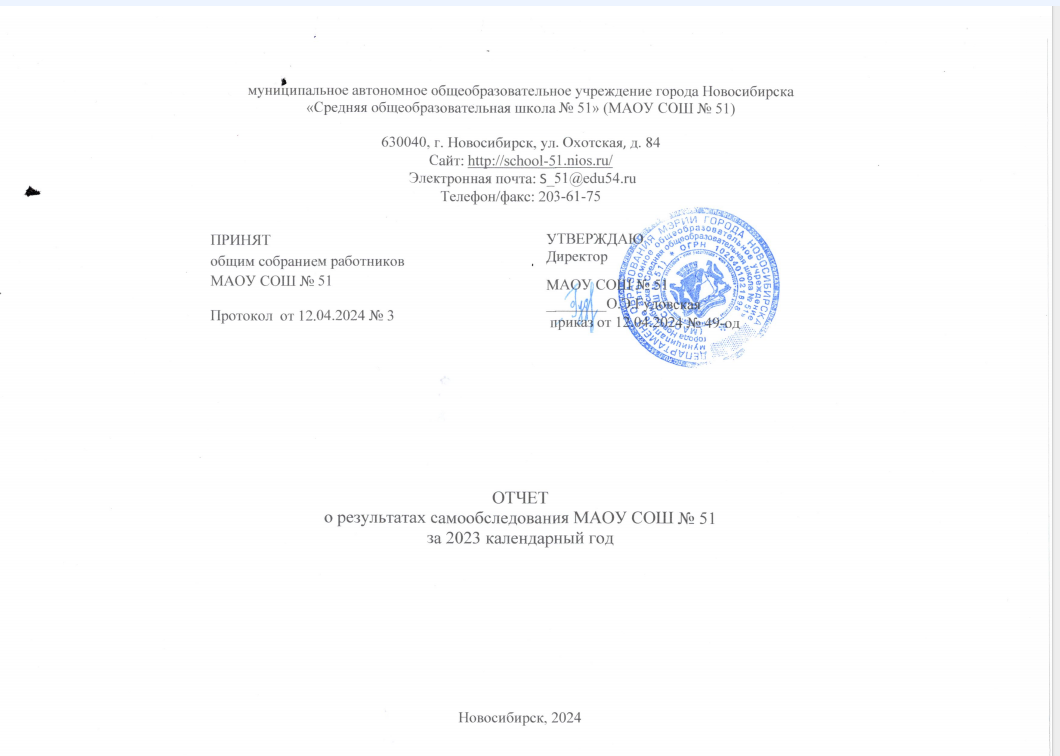 СодержаниеI.	Аналитическая часть	31.	Общая характеристика образовательной деятельности	32.	Система управления организации	53.	Оценка образовательной деятельности	124.	Содержание и качество подготовки обучающихся	375.	Организация учебного процесса	777.	Качество кадрового обеспечения	938.	Качество учебно-методического обеспечения	1009.	Качество библиотечно-информационного обеспечения	10310.	Материально-техническая база	10611.	Функционирование внутренней системы оценки качества образования	109II. Результаты анализа показателей…………………………………………………………………............................................................................119Приложение………………………………………………………………………………………………………………………...................................130        Самообследование общеобразовательной организации МАОУ СОШ № 51  относится к инструментам, которые позволяют ежегодно оценить образовательную деятельность, систему управления образовательной организацией, содержание качества подготовки обучающихся, организацию учебного процесса, качество кадрового, учебно-методического, библиотечно-информационного обеспечения, материально-техническую базу.Цель проведения самообследования – обеспечение доступности и открытости информации о деятельности организации, а также подготовка отчета о результатах самообследования.Нормативная база процедуры самообследования:ФЗ от 29.12.2012 № 273-ФЗ «Об образовании в РФ» (ст.28);приказ Министерства образования и науки Российской Федерации от 14.06.2013 № 462 «Об утверждении порядка проведения самообследования образовательной организацией» (ред. от 14.12.2017);приказ Министерства образования и науки Российской Федерации от 10.12.2013 № 1324 «Об утверждении показателей деятельности образовательной организации, подлежащей самообследованию» (ред. от 15.02.2017, с изм. от 17.11.2023);приказ Минобразования Новосибирской области от 01.03.2023 г. №424 «Об утверждении формы информации о показателях деятельности общеобразовательной организации, подлежащей самообследованию».В 2024 году самообследование проводится на основании письма Минобразования Новосибирской области от 21.03.24 №3209-03-10/25 «О самообследовании».       Отчетным периодом является 2023 год.         При подготовке отчёта о результатах самообследования использовалась информация, заполняемая общеобразовательной организацией на Электронном сервисе для сбора информации о показателях деятельности общеобразовательной организации, подлежащей самообследованию, разработанным Государственным казённым учреждением Новосибирской области «Новосибирский институт мониторинга и развития образования».      Отчёт адресован учредителю МАОУ СОШ № 51, родителям обучающихся, руководителям и специалистам муниципальных органов управления образованием и министерства образования Новосибирской области, а также представителям заинтересованной общественности.Общая характеристика образовательной деятельности    Образовательная деятельность в МАОУ СОШ № 51 организуется в соответствии с нормативными документами: – Федеральным законом от 29.12.2012 № 273-ФЗ «Об образовании в Российской Федерации»;–Приказом Минобрнауки от 06.10.2009 № 373 «Об утверждении и введении в действие федерального государственного образовательного стандарта начального общего образования»;–Приказом Минобрнауки от 17.12.2010 № 1897 «Об утверждении федерального государственного образовательного стандарта основного общего образования»;– Приказом Минобрнауки от 17.05.2012 № 413 «Об утверждении федерального государственного образовательного стандарта среднего общего образования»;-Приказом Минпросвещения России от 31.05.2021 N 286 "Об утверждении федерального государственного образовательного стандарта начального общего образования";-Приказом Минпросвещения России от 31.05.2021 N 287 "Об утверждении федерального государственного образовательного стандарта основного общего образования";-Приказом Министерства просвещения Российской Федерации от 18.05.2023 № 372 "Об утверждении федеральной образовательной программы начального общего образования»;-Приказом Министерства просвещения Российской Федерации от 18.05.2023 № 370 "Об утверждении федеральной образовательной программы основного общего образования»;-Приказом Министерства просвещения Российской Федерации от 18.05.2023 № 371 "Об утверждении федеральной образовательной программы среднего общего образования»;- СП 2.4.3648-20 «Санитарно-эпидемиологические требования к организациям воспитания и обучения, отдыха и оздоровления детей и молодежи»;– СанПиН 1.2.3685-21 «Гигиенические нормативы и требования к обеспечению безопасности и (или) безвредности для человека факторов среды обитания».Общие сведения об образовательной организации.                Основным видом деятельности школы является реализация общеобразовательных программ дошкольного общего,  начального общего, основного общего и среднего общего образования. Также школа реализует образовательные программы дополнительного образования детей и взрослых.         Специфика контингента обучающихся определяется тем, что МАОУ СОШ № 51 - «школа для всех», где обучаются дети, проживающие в Центральном округе г. Новосибирска. Школа находится в строящемся, постоянно развивающемся микрорайоне «Стрижи», который активно заселяется семьями с детьми из районов г. Новосибирска и Новосибирской области, из Казахстана, Киргизии, Узбекистана.  При анализе контингента обучающихся учитываются дети инофоны, дети-билингвы. Основные образовательные программы созданы  с учётом особенностей и традиций школы, предоставляющих возможности обучающимся в раскрытии интеллектуальных и творческих способностей личности.Система управления образовательной организации (далее-ОО).           Управление в МАОУ СОШ № 51 осуществляется на основе Федерального закона «Об образовании в Российской Федерации» от 29.12.2012 № 273-ФЗ, Устава школы и локальных нормативных актов, сотрудничества педагогического, ученического и родительского коллективов.  Целью системы управления является повышение качества образования. Система управления ОО реализует в своей деятельности принципы научности, целенаправленности, плановости, систематичности, перспективности, единства требований, оптимальности и объективности. В ОО сформированы коллегиальные органы управления: общее собрание работников, педагогический совет, управляющий совет, родительский комитет, совет ученического самоуправления. Управление ОО осуществляет директор школы в соответствии с действующим законодательством, которому подчиняется  коллектив работников.          Административные обязанности распределены согласно Уставу, штатному расписанию, четко распределены функциональные обязанности согласно квалификационным характеристикам.         Организация управления образовательного учреждения соответствует уставным требованиям. Локальные нормативные и   организационно-распорядительные документы соответствуют действующему законодательству и Уставу школы. Ведущим принципом управления является согласование интересов субъектов образовательной деятельности: обучающихся, родителей, педагогов на основе открытости    и ответственности всех субъектов образовательных отношений за образовательные результаты. Непосредственное управление педагогическим процессом организуется директором школы через заместителей директора по учебно-воспитательной, воспитательной работе – 3 человека, главного бухгалтера - 1 человек. Управленческая  команда обсуждает вопросы с руководителями школьных методических объединений - 7 человек, вносит свои предложения в рамках работы коллегиальных органов управления. Оперативное управление осуществляет административный совет.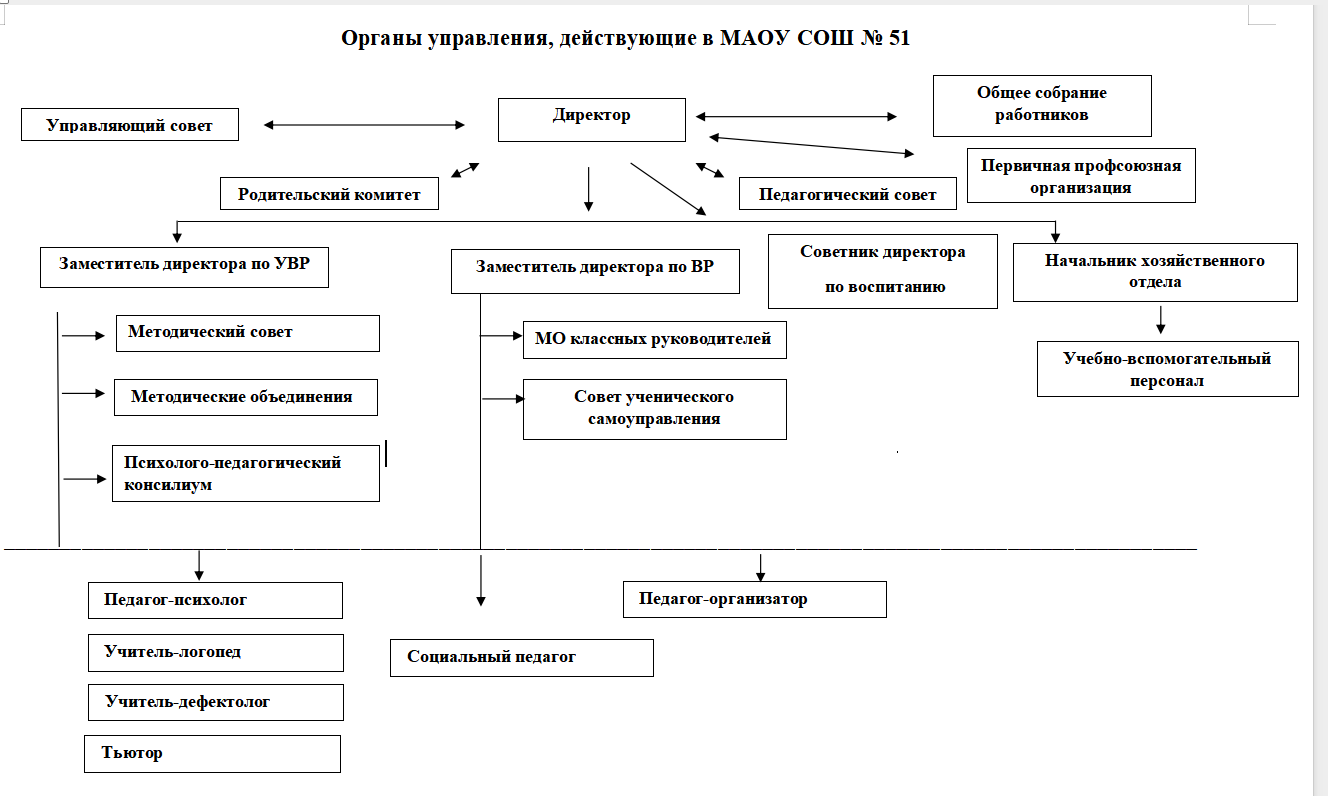              В 2023 году на заседаниях Управляющего Совета  (председатель – Поляков И.Л.) обсуждались вопросы согласования плана работы ОО на учебный год (август 2023),  локальных нормативных актов ОО (январь, август, ноябрь 2023). Были представлены отчеты об итогах учебно-воспитательной и воспитательной работы, о результатах анкетирования участников образовательных отношений в рамках самообследования образовательной организации (март 2023), о реализации Программы воспитания (август 2023), об итогах летней оздоровительной кампании и трудоустройства обучающихся (август 2023), о работе Советника директора по воспитанию и взаимодействию с детскими общественными организациями, об организации внеурочной деятельности (август 2023); об анкетировании обучающихся и их родителей (законных представителей) по выбору  профиля обучения на уровне СОО (январь 2023);  о работе портала «Навигатор дополнительного образования», о работе с одаренными (ноябрь 2023), о реализации Корпоративной программы «Здоровье».       На обсуждение Общего собрания трудового коллектива  (председатель – Гудовская О.Э., директор школы) в 2023 году были вынесены вопросы по принятию новых локальных нормативных  актов и внесению изменений в действующие ЛНА, регламентирующие деятельность ОО, трудовую деятельность работников школы.       На Педагогических советах (председатель – Гудовская О.Э., директор школы) рассматривались следующие вопросы: «Анализ организации и результатов образовательного процесса МБОУ СОШ № 51 в 1 полугодии 2022 – 2023 учебного года» (январь 2023), особенности проведения ГИА и выдачи аттестатов об основном и среднем общем образовании в 2023 году (март 2023), «Особенности работы педагогического коллектива с детьми-инофономи» (ноябрь), «Допуск обучающихся 9, 11 классов к ГИА (май 2023)»; «Реализация ООП, перевод обучающихся 1-4, 5-7, 8, 10 классов» (май – июнь 2023), «Выдача аттестатов ООО, СООО (июнь 2023). В августе 2023 года состоялось заседание по теме «Анализ работы и перспективы развития школы», на котором был рассмотрен вопрос о вступлении МАОУ СОШ № 51  в федеральный проект «Школа Минпросвещения России»; в сентябре-октябре 2023 рассмотратривались вопросы об итогах ликвидации академической задолженности и переводе на обучение по индивидуальному учебному плану.      Родительский комитет работает в тесном контакте с администрацией школы, педагогическим советом, другими органами самоуправления; оказывает помощь педагогическому коллективу в воспитании и обучении обучающихся,  обеспечении единства требований к ним, содействие в проведении мероприятий школы. Родительский комитет ОО в 2023 году рассматривал вопросы: приоритетные направления работы ОО на учебный год, реализация федеральных государственных образовательных стандартов, федеральных образовательных программ, реализация проекта «Доступная среда», итоги профилактической работы с несовершеннолетними, антикоррупционная политика учреждения и безопасность, вопросы сохранения здоровья обучающихся и обеспечения соблюдения санитарно-гигиенических требований к образовательному процессу. В течение года обеспечивалось информирование родительской общественности о жизни ОО, участии в городских собраниях, вебинарах, изучение удовлетворенности качеством образования и жизнедеятельности ОО.    Совет старшеклассников (председатель – Заика Алина, ученица 10в кл.) в течение 2023 года ежемесячно рассматривал вопросы о деятельности  активов классов, проводимых мероприятиях в рамках плана работы школы,  федерального проекта «Движение Первых», волонтерского движения и т.п., рассматривались локальные акты, затрагивающие интересы обучающихся, изучались и обсуждались инициативы представителей ученической общественности.    Для осуществления методической работы в ОО создано семь школьных методических объединений:−  учителей гуманитарных дисциплин;−  учителей естественно-научных дисциплин;-  учителей иностранных языков;- учителей музыки, ИЗО, технологии, - учителей физической культуры, ОБЖ;− учителей начальных классов;- классных руководителей.      Школьными методическими объединениями расматривались вопросы о внесении изменений в рабочие программы по учебным предметам, курсам, модулям (неотносящимся к рабочим программам непосредственного действия) в связи с переходом на ФООП, реализации системно-деятельного подхода в организации деятельности обучающихся на уроке и во внеурочной деятельности, проводился анализ итогов промежуточной и итоговой аттестации, анализ образовательных результатов обучающихся по итогам внешних и внутренних оценочных процедур, корректировки педагогической деятельности и др.     Школьными методическим объединением классных руководителей решались вопросы корректировки и реализации Программы воспитания школы, полезной занятости и организации досуга обучающихся, профилактическая работа, вовлечение в конкурсные движения и всероссийские акции по пропаганде исторических знаний, культурных ценностей и традиций, памятных событий, а также формировании психологической культуры обучающихся, информационной и финансовой грамотности, профилактика экстремизма в молодежной среде.      С целью создания оптимальных условий обучения, развития, социализации и адаптации обучающихся посредством психолого-педагогического сопровождения, в МАОУ СОШ № 51 создан психолого-педагогический консилиум (ППк). В школе действует служба социально-психологического сопровождения, которая ориентирована на всех участников образовательных отношений, их психолого-педагогическую поддержку, в состав входят: педагоги-психологи, социальный педагог, заместитель директора по воспитательной работе; осуществляет свою деятельность в тесном контакте с родителями (законными представителями), с органом опеки и попечительства, инспекцией по делам несовершеннолетних, представителями общественных организаций, оказывающими  помощь в воспитании учащихся. Сотрудники социально-психологического сопровождения осуществляют свою деятельность, руководствуясь запросами родителей и учащихся, администрации, педагогов.      Основной задачей управленческой деятельности является контроль со стороны администрации за исполнением требований федеральных государственных образовательных стандартов и соблюдение законодательства в сфере образования.     В соответствии с целями и задачами школы реализуются программные мероприятия в рамках ВСОКО. Представлены аналитические материалы, справки руководителей школьных МО, заместителей директора и приказы руководителя. Систематизированные данные ведутся в графиках и таблицах. Результаты контролирующих мероприятий обсуждаются на совещаниях при директоре, педагогических советах, малых педагогических советах. Мониторинги обеспечивают администрацию необходимой объективной информацией, что позволяет соотнести результаты с поставленными задачами, корректировать управленческую деятельность.      Администрация осуществляла свою работу в тесном сотрудничестве с первичной профсоюзной организацией работников школы (председатель – Чудакова Л.Н, учитель начальных классов).      Результаты работы государственно-общественного управления школой: - реализация и защита прав и законных интересов участников образовательного процесса; - приоритетность для систем управления образованием качества образования и качества жизни обучающихся; - охват всех уровней управления; - открытость и доступности информации о государственно-общественном управлении образования     Инновационная деятельность образовательной организации В 2023 году завершился срок реализации проекта «Специализированный класс» медицинской направленности.С 01.09.2023 МАОУ СОШ № 51 является участником федерального проекта «Школа Минпросвещения России». На педагогическом совете 31.08.2023 (протокол № 1 от 31.08.2023) был рассмотрен вопрос об участии ОО в проекте. Утверждён состав рабочей группы под руководством  директора ОО Гудовской О.Э.  Руководитель проекта и школьный оператор проекта  прошли курсы Академии Минпросвещения России «Школа Минпросвещения России: новые возможности для повышения качества образования (руководители)». В ноябре 2023 года проведена самодиагностика, результаты которой стали основой для разработки Программы развития ОО на 2023-2026 гг.  Разработана дорожная карта ликвидации дефицитов, выявленных в результате самодиагностики на период до мая 2024 г. Документация  об  участии ОО в проекте «Школа Минпросвещения Росси» представлена на официальном сайте ОО: http://school-51.nios.ru/category/news/      Таким образом, система управления образовательной деятельностью соответствует уставным требованиям, способствует достижению поставленных целей и задач, запросам участников образовательных отношений, реализации компетенции образовательной организации, закрепленных в ст. 26 и 28 Федерального закона «Об образовании в Российской Федерации» от 29 декабря 2012 года № 373-ФЗ.     В ОО  приняты локальные нормативные акты, определяющие функции структурных элементов системы управления.  С 01.09.2023г. внесены изменения в  структуру образовательной организации  с внесением в штатное расписание должности советника директора по воспитанию.  Осуществляется постоянное обновление профессиональных знаний в управленческой и педагогической деятельности коллектива в рамках методической работы: семинаров, тренингов; курсов повышения квалификации.     В течение года педагогический коллектив функционировал в соответствии с годовым планом, в  который включен план работы по решению проблем, выявленных по итогам предыдущего самообследования.     Вывод: в образовательной организации осуществляется плановый и системный подход к организации управления и взаимодействия всех структур, что обеспечивает стабильные результаты деятельности, положительный имидж учреждения в городе. Система управления школой позволяет учесть мнение работников и всех участников образовательных отношений.Выявлена проблемная зона - невключенность управленческой команды и педагогических работников в  грантовое движение, недостаточное участие в конкурсном, проектном  движении, направленных на  повышение качества образования.Задачи, поставленные перед администрацией, на 2024 год:Реализация дорожной карты ликвидации дефицитов, выявленных в результате самодиагностики в соответствии с направлениями и ключевыми условиями федерального проекта «Школа Минпросвещения России»;Активизация работы по управлению развитием инновационного потенциала педагогического коллектива, участие в инновационных проектах;Реализация плана-графика по повышению профессиональной компетентности управленческой команды по вопросам управления качеством образования в ОО.3.Оценка образовательной деятельностиОсновным видом деятельности МАОУ СОШ № 51 является реализация общеобразовательных программ. (http://school-51.nios.ru/news/сведения-об-образовательной-организ/учебная-деятельность/):Образовательная программа дошкольного образования. Форма обучения: очная.Адаптированная образовательная программа дошкольного образования детей с тяжелыми нарушениями речи. Форма обучения: очнаяАдаптированная образовательная программа дошкольного образования детей с задержкой психического развития. Форма обучения: очнаяОсновная образовательная программа начального общего образования (1 - 4 классы)Форма обучения: очная. Нормативный срок освоения: 4 годаОсновная образовательная программа основного общего образования (5-9 классы)Форма обучения: очная. Нормативный срок освоения: 5 летОсновная образовательная программа среднего общего образования (10-11 классы)Форма обучения: очная. Нормативный срок освоения: 2 годаАдаптированная основная общеобразовательная программа начального общего образования обучающихся с задержкой психического развития - вариант 7.1 (1 - 4 классы)Форма обучения: очная. Нормативный срок освоения: 4 годаАдаптированная основная общеобразовательная программа начального общего образования обучающихся с задержкой психического развития - вариант 7.2 (1 - 4 классы)Форма обучения: очная. Нормативный срок освоения: 5 летАдаптированная основная общеобразовательная программа образования обучающихся с легкой умственной отсталостью (интеллектуальными нарушениями) - вариант 1 (1 - 12 классы)Форма обучения: очная. Нормативный срок освоения: 12 летАдаптированная основная общеобразовательная программа начального общего образования обучающихся с задержкой психического развития - вариант 5.1 (1 - 4 классы)Форма обучения: очная. Нормативный срок освоения: 4 годаАдаптированная основная общеобразовательная программа основного общего образования обучающихся с задержкой психического развития (5-9 классы). Форма обучения: очная. Нормативный срок освоения: 5 летАдаптированная основная общеобразовательная программа основного общего образования обучающихся с нарушениями опорно-двигательного аппарата (5-9 классы)Форма обучения: очная. Нормативный срок освоения: 5 летАдаптированная основная общеобразовательная программа среднего общего образования обучающихся с нарушениями опорно-двигательного аппарата (10-11 классы)Форма обучения: очная. Нормативный срок освоения: 2 года.      МАОУ СОШ № 51 реализует дополнительные общеразвивающие программы.   Разработка общеобразовательных программ дополнительного образования осуществляется на основе анкетирования обучающихся для выявления потребностей в дополнительном образовании с учетом федеральных, региональных, муниципальных показателей и возможностей образовательной организации.            Дополнительное образование осуществлялось по следующим общеобразовательным программам, зарегистрированным в системе дополнительного образования Новосибирской области «АИС Навигатор дополнительного образования»:Текстильный калейдоскоп (возможна для лиц с ОВЗ – нарушения слуха, нарушение речи)Робототехника WeDo 2.0 (возможна для лиц с ОВЗ – ЗПР)Юный Пикассо (возможна для лиц с ОВЗ – ЗПР)Сильные, смелые, ловкие, умелые (возможна для лиц с ОВЗ – ЗПР)ТестопластикаШахматыПроектная деятельность (9-10 лет)Проектная деятельность (14-16 лет)ВПК «Стрижи»СтрелокТерриторияБаскетболВолшебный мир творчестваРемонт своего домаЮный слесарьПикча (7-8, 8-9 лет)К стартам ГТО готовыНПК «Исследовательская деятельнось»ФутболХоккейВолейболТхэквондо Гимнастика,Школа «Английского языка»ШахматыТанцевальная студияХудожественная студияРаспределение обучающихся по программам общего образования за 3 годаХарактеристика контингента обучающихся, воспитанников    В школе функционирует дошкольное отделение. Отмечается тенденция снижения количества воспитанников. В сравнении с 2022г. доля воспитанников снизилась с 328 чел. до 307 чел. на 6,5%. В 2023 году в дошкольном отделении функционируют четыре группы общеразвивающей направленности, из них 2 группы раннего возраста и 6 групп комбинированного вида), из них:2 группы раннего возраста 25 и 24 детей1 группа младшего возраста 30 детей3 группы среднего возраста 29, 31 и 29 детей2 группы старшего возраста 35 и 36 детей2 группы подготовительные 34, 34 детейВ 2023 году из-за активного ввода нового жилья в эксплуатацию в микрорайне «Стрижи» сохранилась тенденция увеличения количества классов и учащихся. За три года количество классов/учащихся (чел.) увеличилось на 23/720, в начальной школе увеличилось на 11/273, на уровне основного общего образования на 11/429, на уровне среднего общего образования на 1/20.  В сравнении с 2022 годом произошло увеличение на 6 классов, 228 учащихся. На 01.09.2023г. в школе функционируют 82 класса с общей численностью 2493 обучающихся, 48,3 % от общего количества контингента школы обучается в начальной школе, 46,6% в 5-9 классах, 5,1 % в 10-11 классах. Контингент обучающихсяВ сравнении с 2022 не изменился удельный вес численности учащихся:- получающих образование с углубленным изучением отдельных предметов, в рамках предпрофильного обучения, на уровне основного общего образования  (0%); Увеличился    вес    численности   учащихся:- получающих образование в рамках профильного обучения, на уровне среднего общего образования на 1,4%; - с применением дистанционных образовательных технологий, электронного обучения (100%).В 2021-2023 учебных годах 20 учащихся получали образование в специализированном медицинском классе (8-9 классы).Профили обучения, реализуемые в МАОУ СОШ № 51    Профили обучения на уровне СОО сформированы с учетом запросов обучающихся на основании анкетирования учащихся 9-х кл. и их родителей (законных представителей).  МАОУ СОШ № 51 обеспечивает во втором полугодии 2022-2023 учебного года реализацию универсального  профиля обучения в 10а, 10б, 11а, 11б  классах с  изучением на углубленном уровне  учебного предмета -  русский язык. На 01.09.2023 г. сформировано три 10-х класса универсального профиля. В 10а, 10б классах на углубленном уровне изучаются учебные предметы: история, биология; в 10в классе - биология, химия. 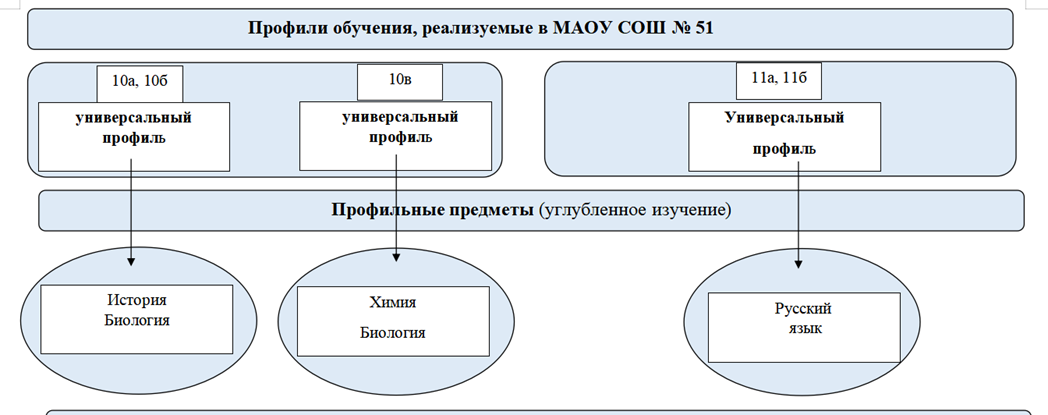          Образование обучающихся с ОВЗ организовано в инклюзивных классах (совместно со сверстниками, не имеющими ограничений здоровья). Количество учащихся с ограниченными возможностями здоровья, обучающихся по индивидуальному учебному плану в первом полугодии 2023/2024 учебного года в сравнении со вторым полугодием 2022/2023 учебного года увеличилось на 33 человека с 66 до 89 и составило 3,5%.Количество детей-инвалидов увеличилось на 4 человека с  8 до 12 человек.В сравнении с 2022 доля обучающихся, для которых русский язык не является родным увеличилась на 0,2% и составила 1,8%.  Наибольшая доля мигрантов сохраняется на уровне НОО - 58%,  на уровне ООО - 37% , на уровне СОО - 5%.     Образовательная деятельность в ОО организуется в соответствии с Федеральным законом от 29.12.2012 № 273-ФЗ «Об образовании в Российской Федерации», ФГОС начального общего, ФГОС основного общего и ФГОС среднего общего образования, основными образовательными программами, локальными нормативными актами школы.       С 01.09.2022г. в МБОУ СОШ № 51 организовано обучение 1-х, 5-х классов по ООП, разработанным по обновленным ФГОС НОО, ФГОС ООО. С 01.09.2023 МБОУ СОШ № 51  применяет федеральную образовательную программу начального общего образования, утвержденную приказом Минпросвещения России от 18.05.2023 № 372 (далее — ФОП НОО), федеральную образовательную программу основного общего образования, утвержденную приказом Минпросвещения России от 18.05.2023 № 370 (далее — ФОП ООО), федеральную образовательную программу среднего общего образования, утвержденную приказом Минпросвещения России от 18.05.2023 № 371 (далее — ФОП СОО). Обучение обучающихся с ОВЗ организовано по ФАОП ОВЗ и ФАОП УО.           Образовательная деятельность в дошкольном отделении организована на основании  основной образовательной программы дошкольного образования, которая составлена в соответствии с ФГОС дошкольного образования, санитарно-эпидемиологическими правилами и нормативами.Для выполнения требований норм Федерального закона от 24.09.2022 № 371-ФЗ в дошкольном отделении провели организационные мероприятия по внедрению федеральной образовательной программы дошкольного образования, утвержденной приказом Минпросвещения России от 25.11.2022 № 1028 (далее — ФОП ДО), в соответствии с утвержденной дорожной картой. Для этого создали рабочую группу в составе заместителя директора по УВР, старшего воспитателя, воспитателей. Результаты:утвердили новую основную образовательную программу дошкольного образования  (далее — ООП ДО), разработанную на основе ФОП ДО, и ввели в действие с 01.09.2023;скорректировали план-график повышения квалификации педагогических и управленческих кадров и запланировали обучение работников по вопросам применения ФОП ДО; провели информационно-разъяснительную работу с родителями (законными представителями) воспитанников. Обучение воспитанников с ОВЗ организовано с 01.09.2023 в соответствии с ФАОП ДО ОВЗ.Обучение обучающихся 1, 2, 5, 6, 10  классов с 01.09.2023г  осуществляется в штатном режиме по ООП, разработанным по обновленным ФГОС НОО, ООО, СОО.   На основании готовности школы  к реализации обновленных ФГОС НОО, ФГОС ООО и наличии согласия  родителей (законных представителей) с 01.09.2023г. в МБОУ СОШ № 51 организовано обучение 3-4, 7-9 классов по ООП, разработанным  в соответствии с  обновленными ФГОС НОО, ООО и ФОП НОО, ФОП ООО.Для внедрения ФОП НОО, ФОП ООО, ФОП СОО  МБОУ СОО № 51  реализует мероприятия дорожной карты, утвержденной 10.01.2023. В рамках дорожной карты школа утвердила 31.08.2023г.  ООП НОО, ООП ООО и ООП СОО, в которых содержание и планируемые результаты не ниже тех, что указаны в ФОП НОО, ФОП ООО и ФОП СОО. При разработке ООП НОО, ООП ООО, ООП СОО школа непосредственно использовала:федеральные рабочие программы по учебным предметам «Русский язык», «Литературное чтение», «Окружающий мир» — для ООП НОО;федеральные рабочие программы по учебным предметам «Русский язык», «Литература», «История», «Обществознание», «География» и «Основы безопасности жизнедеятельности» — для ООП ООО и ООП СОО;программы формирования универсальных учебных действий у учащихся;федеральные рабочие программы воспитания;федеральные учебные планы;федеральные календарные планы воспитательной работы.           Для реализации ООП НОО, ООП ООО, ООП СОО школа имеет учебники из числа входящих в федеральный перечень учебников, рекомендуемых к использованию при реализации имеющих государственную аккредитацию образовательных программ начального общего, основного общего, среднего общего образования; учебные пособия, выпущенные организациями, входящими в перечень организаций, осуществляющих выпуск учебных пособий, которые допускаются к использованию при реализации имеющих государственную аккредитацию образовательных программ начального общего, основного общего, среднего общего образования.Для повышения эффективности учебных занятий учителя школы применяют образовательные технологии:технология развивающего обучения; технология развития критического мышления;проектная технология;технология формирования информационной компетенции;технология развития коммуникативной компетенции;технология формирования исследовательской компетенции;технология развития логического мышления;технология активизации учебно-познавательной деятельности;технология эвристического обучения;технология развития социокультурной компетенции;            цифровые технологии.     Образовательная деятельность школы носила характер системности, открытости. Это позволяло учащимся и родителям постоянно получать информацию о результатах проводимых оценочных процедур.    В 2023 году учащиеся, не прошедшие промежуточную аттестацию: 2 учащихся на уровне НОО, 6 учащихся на уровне ООО, 1 учащийся 10 класса на уровне СОО переведены в следующий класс с академической задолженностью. Данным учащимся была предоставлена возможность пройти промежуточную аттестацию по соответствующему учебному предмету, курсу в течение двух раз в сроки, установленные школой (сентябрь, октябрь). По итогам ликвидации академической задолженности: по заявлению родителей оставлены на повторный курс обучения 3 учащихся на уровне НОО,  2 учащихся на уровне ООО переведены на обучение по индивидуальному учебному плану, 1 учащийся 4 класса по заявлению родителей  оставлен на повторное обучение.Анализ текущих достижений показал результаты, сопоставимые с результатами прошлого и позапрошлого годов. Учителя отмечают, что им стало проще оформлять методическую документацию с использованием различных частей ФОП и дополнительных методических документов от Минпросвещения.       В 2023г. школа функционирует в соответствии с требованиями СП 2.4.3648-20 «Санитарно-эпидемиологические требования к организациям воспитания и обучения, отдыха и оздоровления детей и молодежи», с требованиями СанПиН 1.2.3685-21 «Гигиенические нормативы и требования к обеспечению безопасности и (или) безвредности для человека факторов среды обитания». В соответствии с санитарными требованиями школа усилила контроль за уроками физкультуры. Учителя физической культуры и  заместитель директора по ВР контролируют, чтобы состояние спортзала и снарядов соответствовало санитарным требованиям.     Школа ведет работу по формированию здорового образа жизни и реализации технологий сбережения здоровья. Все учителя проводят совместно с обучающимися физкультминутки во время занятий, гимнастику для глаз, обеспечивается контроль за осанкой, в том числе во время использования электронных средств обучения.С 01.09.2023 введена должность советника директора по воспитанию и взаимодействию с детскими общественными объединениями (далее — советник по воспитанию). Ее занимает педагог, имеющий опыт работы с детскими объединениями и общий стаж педагогической работы 6,5 лет.Введение должности советника директора по воспитанию позволило систематизировать работу классных руководителей и снять излишнюю нагрузку с заместителя директора по учебно-воспитательной работе.С 01.09.2023  ОО применяет новый профстандарт специалиста в области воспитания, утвержденный приказом Минтруда от 30.01.2023 № 53н. В соответствии с ним советнику директора по воспитанию и взаимодействию с детскими общественными объединениями, поручены две трудовые функции:организовывать воспитательную деятельность в школе — готовить предложения по разработке и корректировке ООП, проводить мероприятия по выявлению, поддержке и развитию способностей и талантов учащихся, содействовать в функционировании системы ученического самоуправления, консультировать участников образовательных отношений по вопросам воспитания с использованием современных информационных технологий и т. д.;организовывать взаимодействие с детскими и молодежными общественными объединениями — общероссийскими общественно-государственными детско-юношескими организациями, общественными объединениями, имеющими патриотическую, культурную, спортивную, туристско-краеведческую и благотворительную направленность, другими образовательными организациями, в том числе в рамках сетевого взаимодействия, местным бизнес-сообществом и социальными.      В течение первого полугодия 2023-2024 учебного года советником по воспитанию были проведены следующие мероприятия:  Открытие Первичного отделения «Движения Первых»;Выступление в качестве спикера на Форуме молодых педагогов Центрального округа города Новосибирска;
Подготовка участников Всероссийской программы «Мы – граждане России»;Участие в волонтерских программах «Посылка солдату», «Покорми друга» (помощь приютам бездомных животных); «Снежный десант» (помощь населению микрорайона в расчистке снега);Реализация Программы «Орлята России»;Участие в проекте «Школьный театр. Тьютор-Центр» (9-10 ноября 2023 г.) 
• Участие в реализации федеральных концепций дней единых действий, реализованных как самостоятельно, так и с привлечением актива обучающихся, педагогического коллектива и родителй.Внеурочная деятельностьВнеурочная деятельность является составной частью учебно-воспитательного процесса и одной из форм организации свободного времени обучающихся. Внеурочная деятельность понимается сегодня как образовательная деятельность, направленная на достижение планируемых результатов освоения основной образовательной программы и осуществляемая в формах, отличных от классно-урочной. Организуемая на добровольной основе в соответствии с выбором участников образовательного процесса. Воспитание является одним из важнейших компонентов образования в интересах человека, общества, государства. Основными задачами воспитания на современном этапе развития нашего общества являются: формирование у обучающихся гражданской ответственности и правового самосознания, духовности и культуры, инициативности, самостоятельности, способности к успешной социализации в обществе.Модель организации внеурочной деятельности МБОУ СОШ № 51 построена на основе оптимизации всех внутренних ресурсов образовательной организации, в ее реализации принимают участие все педагогические работники учреждения (классные руководители, учителя-предметники, педагог-организатор, педагог-психолог школы, заместитель директора по воспитательной работе). Координирующую роль в организации внеурочной деятельности выполняет классный руководитель, который взаимодействует с педагогическими работниками, организует систему отношений через разнообразные формы воспитательной деятельности коллектива, в том числе через органы самоуправления, обеспечивает внеурочную деятельность обучающихся в соответствии с их выбором.Организация внеурочной деятельности соответствует требованиям ФГОС уровней общего образования. Структура рабочих программ внеурочной деятельности соответствует требованиям ФГОС к структуре рабочих программ внеурочной деятельности. Все рабочие программы имеют аннотации и размещены на официальном сайте ОО.Формы организации внеурочной деятельности включают: кружки, секции, клуб по интересам, летний лагерь.Вывод: отмечается стабильное качество организации внеурочной деятельности. Благодаря внесению необходимых изменений планы внеурочной деятельности НОО, ООО и СОО выполнены в полном объеме, удалось сохранить контингент обучающихся в полном объеме.     В 1-4-х классах мероприятия по внеурочной деятельности обучающихся организованы по направлениям развития личности:     Часть, рекомендуемая для всех обучающихся 1-4 классов в соответствии с требованиями обновлѐнных ФГОС ООО включает три первых направления.Информационно -   просветительские   занятия   патриотической, нравственной   и   экологической   направленности «Разговоры   о   важном» реализуются через классные часы «Разговоры о важном».Главной целью таких классных часов является развитие ценностного отношения школьников к своей родине - России, населяющим ее людям, ее уникальной истории, богатой природе и великой культуре. Классные часы направлены на формирование соответствующей внутренней позиции личности школьника, необходимой ему для конструктивного и ответственного поведения в обществе. Основные темы классных часов будут связаны с важнейшими аспектами жизни человека в современной России: знанием родной истории и пониманием сложностей современного мира, техническим прогрессом и сохранением природы и, ориентацией в мировой художественной культуре и повседневной культуре поведения, доброжелательным отношением к окружающим и ответственным отношением к собственным поступкам. События, люди, их деяния и идеи – все это может стать предметом бесед классных руководителей со своими классами.Занятия по формированию функциональной грамотности обучающихся реализуются через курс «Функциональная грамотность»     Содержание программы «Функциональная грамотность» создаѐт условия для развития у школьников функциональной грамотности, познавательных интересов, формирует стремление ребѐнка к размышлению и поиску, вызывает у него чувство уверенности в своих силах, в возможностях своего интеллекта. Во время занятий у детей происходит становление развитых форм самосознания и самоконтроля, у них исчезает боязнь ошибочных шагов, снижается тревожность и необоснованное беспокойство. Содержание может быть использовано для показа обучающимся возможностей применения тех знаний и умений, которыми они овладевают на уроках математики и других предметов: развитие наблюдательности, геометрической зоркости, умения анализировать, догадываться, рассуждать, доказывать, умения решать учебную задачу творчески.Занятия, направленные на удовлетворение профориентационных интересов и потребностей обучающихся реализуются через курс «В мире профессий»Цель курса «В мире профессий» – формирование ценностного отношения к труду, понимание его роли в жизни человека и в обществеВариативная часть для обучающихся 1-4 классов в соответствии с требованиями обновлѐнных ФГОС НОО включает остальные направления.4. Занятия, связанные с реализацией особых интеллектуальных и социокультурных потребностей обучающихся реализуется курс «Проектная деятельность». Целью курса «Проектная деятельность» является создание условий для успешного освоения учениками основ исследовательской деятельности5. Занятия, направленные на удовлетворение интересов и потребностей обучающихся в творческом и физическом развитии, помощь в самореализации, раскрытии и развитии способностей и талантов реализуются через деятельность курсов «Здоровейка» и «Станем художниками»Основная цель программы студии «Здоровейка» – обучение способам и приемам сохранения и укрепления собственного здоровья, включая формирование навыков самоооценки и самоконтроля по отношению к собственному здоровью. Основной целью курса «Станем художниками» является гармоничное развитие учащихся средствами художественного творчестваВ 5-9-х классах мероприятия по внеурочной деятельности обучающихся организованы по направлениям развития личности:Часть, рекомендуемая для всех обучающихся 5-9 классов в соответствии с требованиями обновлѐнных ФГОС ООО включает три первых направления.Информационно -   просветительские   занятия   патриотической, нравственной   и   экологической   направленности   «Разговоры   о   важном») реализуются через классные часы «Разговоры о важном».Главной целью таких классных часов является развитие ценностного отношения школьников к своей родине - России, населяющим ее людям, ее уникальной истории, богатой природе и великой культуре. Классные часы направлены на формирование соответствующей внутренней позиции личности школьника, необходимой ему для конструктивного и ответственного поведения в обществе. Основные темы классных часов будут связаны с важнейшими аспектами жизни человека в современной России: знанием родной истории и пониманием сложностей современного мира, техническим прогрессом и сохранением природы и, ориентацией в мировой художественной культуре и повседневной культуре поведения, доброжелательным отношением к окружающим и ответственным отношением к собственным поступкам. События, люди, их деяния и идеи – все это может стать предметом бесед классных руководителей со своими классами.Занятия по формированию функциональной грамотности обучающихся реализуются через курс «Функциональная грамотность» Основной целью курса «Функциональная грамотность» является развитие функциональной грамотности учащихся 5-9 классов как индикатора качества и эффективности образования, равенства доступа к образованию.Занятия, направленные на удовлетворение профориентационных интересов и потребностей обучающихся - «Россия мои горизонты»,Цель курса «Россия мои горизонты»: актуализация процесса профессионального самоопределения учащихся за счет специальной организации их деятельности, включающей получение знаний о себе, о мире профессий.Вариативная часть для обучающихся 5-9 классов в соответствии с требованиями обновлѐнных ФГОС ООО включает остальные направления.Занятия, связанные с реализацией особых интеллектуальных и социокультурных потребностей обучающихся реализуется через НОУ реализуется через курс «Проектная деятельность».Основными целями курса «Проектная деятельность» является достижение учащимися планируемых результатов: знаний, умений, навыков, компетенций и компетентностей, определяемых личностными, семейными, общественными, государственными потребностями и возможностями обучающегося среднего школьного возраста, индивидуальными особенностями его развития и состояния здоровья; становление и развитие личности обучающегося в ее самобытности, уникальности, неповторимости.Занятия, направленные на удовлетворение интересов и потребностей обучающихся в творческом и физическом развитии, помощь в самореализации, раскрытии и развитии способностей и талантов - курс «ГТО в действии», курс «Шкатулка рукоделия»Основными целями курса «Шкатулка рукоделия» являются выявление и развитие у ребенка имеющихся задатков, склонностей, способностей, интересов, представляющих социальную ценность; широкое приобщение к декоративно-прикладному искусству, развитие творческих способностей; формирование эстетического вкуса, вооружение технологическими знаниями, воспитание творческих навыков и умений, воспитание чувства прекрасного, проявлять фантазию и вкус; развитие мелкой моторики; освоение специфики работы с различными материалами, инструментами; конечным результатом образовательного процесс становится достижение определенного уровня знаний и умений.Основными целями курса «ГТО в действии» являются формирование разносторонней физически развитой личности, способной активно использовать ценности физической культуры для укрепления и сохранения здоровья через привлечение к выполнению норм ВФСК «ГТО».В 10-11-х классах мероприятия по внеурочной деятельности обучающихся организованы по направлениям развития личности:Часть, рекомендуемая для всех обучающихся 10-11 классов в соответствии с требованиями обновлѐнных ФГОС СОО включает три первых направления.Информационно -   просветительские   занятия   патриотической, нравственной   и   экологической   направленности «Разговоры   о   важном») реализуются через классные часы «Разговоры о важном». Главной целью таких классных часов является развитие ценностного отношения школьников к своей родине - России, населяющим ее людям, ее уникальной истории, богатой природе и великой культуре. Классные часы направлены на формирование соответствующей внутренней позиции личности школьника, необходимой ему для конструктивного и ответственного поведения в обществе. Основные темы классных часов будут связаны с важнейшими аспектами жизни человека в современной России: знанием родной истории и пониманием сложностей современного мира, техническим прогрессом и сохранением природы и, ориентацией в мировой художественной культуре и повседневной культуре поведения, доброжелательным отношением к окружающим и ответственным отношением к собственным поступкам. События, люди, их деяния и идеи – все это может стать предметом бесед классных руководителей со своими классами.Занятия по формированию функциональной грамотности обучающихся реализуются через курс «Функциональная грамотность» Основной целью курса «Функциональная грамотность» является развитие функциональной грамотности учащихся 10-11 классов как индикатора качества и эффективности образования, равенства доступа к образованию.Занятия, направленные на удовлетворение профориентационных интересов и потребностей обучающихся - «Россия мои горизонты»,Цель курса «Россия мои горизонты»: актуализация процесса профессионального самоопределения учащихся за счет специальной организации их деятельности, включающей получение знаний о себе, о мире профессий.Вариативная часть для обучающихся 10-11 классов в соответствии с требованиями обновлѐнных ФГОС ООО включает остальные  направления.Занятия, связанные с реализацией особых интеллектуальных и социокультурных потребностей обучающихся реализуется через НОУ  реализуется через курс «Проектная деятельность» и «Юные экологи». Основными целями курса «Проектная деятельность» является достижение учащимися планируемых результатов: знаний, умений, навыков, компетенций и компетентностей, определяемых личностными, семейными, общественными, государственными потребностями и возможностями обучающегося среднего школьного возраста, индивидуальными особенностями его развития и состояния здоровья; становление и развитие личности обучающегося в ее самобытности, уникальности, неповторимости.Цель программы «Юные экологи»: создание условий для разностороннего развития личности взрослого школьника, формирование ключевых компетенций и ответственного отношения к природе, готовности к активным действиям по ее охране на основе знаний об организации и эволюции органического мира.Занятия, направленные на удовлетворение интересов и потребностей обучающихся в творческом и физическом развитии, помощь в самореализации, раскрытии и развитии способностей и талантов - курс «Все на ГТО». Основными целями курса «Все на ГТО» являются формирование разносторонней физически развитой личности, способной активно использовать ценности физической культуры для укрепления и сохранения здоровья через привлечение к выполнению норм ВФСК «ГТО».На уровне НОО реализуются программы внеурочной деятельности: На уровне СОО реализуются программы внеурочной деятельности: На уровне ООО реализуются программы внеурочной деятельности: План внеурочной деятельности включает для каждого класса (1-11 класс) предусматривает 6 часов внеурочной деятельности, позволившей реализовать программу воспитания и социализации школьников во втором полугодии 2022-2023 уч.г., рабочую программу воспитания в первом полугодии 2023-2024 у.г. Если предметные результаты достигаются в процессе освоения школьных дисциплин, то в достижении метапредметных, а особенно личностных результатов – ценностей, ориентиров, потребностей, интересов человека, удельный вес внеурочной деятельности гораздо выше, так как учащийся выбирает ее исходя из своих интересов, мотивов.В рамках часов, отведенных на курсы внеурочной деятельности по выбору обучающихся и воспитательные мероприятия, осуществлялась подготовка к профессиональным пробам обучающихся, защита индивидуальных или групповых проектов («проект профессиональных проб»).       С 01.09.2023г. МАОУ СОШ № 51 продолжает изучение государственных символов России. В рабочие программы воспитания НОО, ООО и СОО включили ключевое общешкольное дело – церемонию поднятия Государственного флага России и исполнения Государственного гимна России в соответствии с рекомендациями Минпросвещения России, изложенными в письме от 15.04.2022 № СК-295/06 и Стандартом от 06.06.2022.          Вывод: отмечается стабильное качество организации внеурочной деятельности. Благодаря соблюдению плана внеурочной деятельности НОО, ООО и СОО. План выполнен в полном объеме, удалось сохранить контингент обучающихся в полном объеме. Реализация дополнительных общеобразовательных программ Количество реализуемых ДООП   Охват дополнительными общеразвивающими образовательными программами на                      основе учета потребностей    В сравнении с 2022 годом увеличилась доля обучающихся, получающих образование по дополнительным общеобразовательным программам школы на 6% и составила 25%.  Направленность ДООП и охват обучающихся, их осваивающих      Среди представленных общеобразовательных программ дополнительного образования 4 программы художественного, физкультурно-спортивного, технического направлений адаптированы для обучающихся с ОВЗ.    Общий охват обучающихся дополнительным образованием в 2023 году составляет 894 чел./37% от общего количества обучающихся (увеличился на 7% по сравнению с 2022 годом). Все необходимые условия, для реализации программ (материально-технические, программно-методические) в образовательной организации созданы. Аттестация обучающихся по итогам 2022-2023 учебного года показала стабильный положительный уровень освоения обучающимися дополнительных общеобразовательных программ. Два раза в год проводилась проверка посещаемости и сохранности контингента и выполнения программ. По результатам оформлены аналитические справки. В отчетный период сохранилась позитивная тенденция, выявленная в предыдущие годы: 100% обучающихся успешно осваивают дополнительные общеобразовательные программы, сохранность контингента - 100%. Обучающиеся активно проявляют себя в концертной, выставочной, спортивной и творческой деятельности.  Выводы: Дополнительные общеразвивающие программы реализованы в полном объеме, доля обучающихся охваченных дополнительным образованием возрастает, количество направлений дополнительного образования увеличивается. Исходя из результатов анкетирования обучающихся и их родителей, качество дополнительного образования высокое. Психолого-педагогическая службаЦель деятельности психолого-педагогической службы (далее – ППС): создание в ОО благоприятных психологических и педагогических условий, способствующих максимальному развитию личностного и творческого потенциала всех участников образовательного процесса. В 2023 году психолого-педагогическая служба осуществляла сопровождение обучающихся по следующим направлениям деятельности в соответствии с поставленными целями:Диагностическая деятельность и мониторинг.Количественные показатели представлены в таблице.(О-обучающиеся, П-педагоги, Р-родители)По результатам индивидуальных психологических, логопедических, дефектологических диагностик оформлены индивидуальные психологические, речевые, дефектологические карты. По результатам групповых диагностик оформлены протоколы и аналитические справки. На параллелях 1-9 классах сформированы группы для проведения коррекционно-развивающих занятий. Организовано и проведено СПТ в 7-11 классах.      Коррекционно-развивающая деятельность. Индивидуальные и подгрупповые коррекционно-развивающие занятия педагогов-психологов, учителей-логопедов и учителя-дефектолога были организованы для обучающихся 1-11  классов с ограниченными возможностями здоровья в соответствии с графиком. Индивидуальные, подгрупповые коррекционно-развивающие занятия психологов с нормативно развивающимися обучающимися 1-11 классов группы повышенного внимания были организованы по запросу обучающихся, их родителей (законных представителей), педагогов, с целью профилактики девиантного, аддиктивного, суицидального поведения, школьной неуспешности, развития высших психических функций, успешной школьной адаптации и социализации в социуме. Групповые коррекционно-развивающие занятия педагогов-психологов с нормативно развивающимися обучающимися 1-11 классов группы повышенного внимания были организованы по результатам индивидуальной или групповой диагностики, по запросу обучающихся, их родителей или законных представителей, педагогов, по результатам наблюдения в соответствии с графиком.Просветительская и профилактическая деятельность. Данные представлены в таблице.Консультативная деятельность. Данные представлены в таблице(О-обучающиеся, П-педагоги, Р-родители)Выводы. Цели и задачи  ППС в  2023 года реализованы. Сильными сторонами деятельности психолого-педагогической службы являются:•	совершенствуется программа психолого-педагогического сопровождения всех участников образовательных отношений (обучающиеся, родители (законные представители), педагоги) на четырех уровнях общего образования (дошкольное общее образование, начальное общее образование, основное общее образование, среднее общее образование) всеми специалистами психолого-педагогической службы;•	совершенствуется система психолого-педагогического сопровождения обучающихся группы повышенного внимания, склонных к суицидальным намерениям, аддиктивному, девиантному и/или деликвентному поведению, успешно проведено СПТ;•	высокий	уровень	взаимодействия	специалистов 	ППС	со	всеми	участниками образовательных отношений;-	высокий уровень удовлетворенности родителей обучающихся с ОВЗ коррекционно-развивающей работой специалистов психолого-педагогической службы.К слабым сторонам деятельности специалистов ППС в 2023 года следует отнести: недостаточную работу по мотивированию и активизации участия обучающихся школы в мероприятиях муниципального уровня, направленных на развитие психологической культуры обучающихся, проектной деятельности.Рекомендации  ППС в 2024 году:•	совершенствование системы психолого-педагогического сопровождения участников образовательных отношений и процесса социализации обучающихся, в том числе-	группы обучающихся повышенного внимания;-	группы обучающихся, демонстрирующих высокие образовательные результаты (работа по выявлению и сопровождению одаренных детей);•	работа с педагогами по профилактике профессионального выгорания;•	пополнение методической копилки специалистов ППС;•	активизация научно-исследовательской деятельности обучающихся.Система организации воспитания и социализации обучающихсяНа второе полугодие 2022-2023 и первое полугодие 2023-2024 учебного года приоритетом воспитательной работы в школе является создание психологически комфортной среды для каждого ребёнка и взрослого, без которой невозможно конструктивное взаимодействие школьников и педагогов. Работа осуществляется по следующим модулям:- урочная деятельность;- внеурочная деятельность;- классное руководство;- основные школьные дела;- внешкольные мероприятия;- организация предметно-пространственной среды;- взаимодействие с родителями (законными представителями);- самоуправление;- профилактика и безопасность;- социальное партнерство;- профориентация;- социальная активность (волонтерская деятельность).Воспитательные события в школе проводятся в соответствии с календарными планами воспитательной работы НОО, ООО и СОО. Они конкретизируют воспитательную работу модулей рабочей программы воспитания по уровням образования. Виды и формы организации совместной воспитательной деятельности педагогов, школьников и их родителей, разнообразны:– коллективные школьные мероприятия (тематические вечера, праздники, утренники и др.);– акции;– конкурсы и проекты;– фестивали и концерты;– волонтёрство; Школа принимает участие в воспитательных мероприятиях окружного, муниципального и регионального уровней (очно, дистанционно).
       В школе функционируют ШСК, ВПК, Центр детских инициатив, Школьный театрально-эстетический центр в который входит школьный театр, теле-класс и медиа-центр. Также в первом полугодии 2023-2024 года в школе начало развиваться «Движение первых» и появился советник директора по воспитанию и взаимодействию с детскими общественными объединениями.
Это позволило увеличить численность обучающихся, вовлеченных во внеурочную деятельность и дополнительное образование (на 6% в сравнении с 2022 годом)Данные объединения позволяют вовлекать учащихся в различную деятельность, формировать дополнительные навыки и умения. В рамках волонтерского объединения, обучающиеся приняли участие во всероссийских и городских акциях гражданско-патриотической и социальной направленности: общегородской субботник, Георгиевская лента, Свеча Памяти, Окна Победы, Бессмертный полк, дважды - Вахта Памяти на Посту № 1.Развитие способностей и талантов любого человека важно не только для него самого, но и для общества в целом. Именно поэтому, ориентируясь на учащихся, которых принято характеризовать как одаренных, в школе    разработана комплексно-целевая программа «Одаренные дети», нацеленная на создание условий для оптимального развития детей. Задачами данной программы является:Выявление одарённых детей с использованием различных методик;Использование в урочной и внеурочной деятельности дифференциации на основе индивидуальных особенностей детей;Отбор средств обучения, способствующих развитию самостоятельности мышления, инициативности и научно-исследовательских навыков, творчества в урочной и внеурочной деятельности;Организация разнообразной внеурочной и внешкольной деятельности;Работа велась по основным направлениям: Олимпиады, Интеллектуальные марафоны, международные игры - конкурсы.Участие в проектах, движенияхРезультаты участия в спортивных соревнованиях, состязаниях, турнирахОхват обучающихся в мероприятиях Всероссийского физкультурно-спортивного комплекса «Готов к труду и обороне» (ГТО)Участие ОО в спортивных общероссийских и региональных проектах Работа по профилактике безнадзорности и правонарушений несовершеннолетнихКоличество учащихся, состоящих на профилактическом учете в ПДН динамики не наблюдается (3 чел. в 2021г./3 чел. в 2022г./5 чел. в 2023 году)     Количество учащихся, состоящих на ВШУ - 4 чел. / 0,2%. Не смотря на увеличение численности обучающихся состящих на ВШУ, в сравнении с 2022г. динамика не отрицательная, а отсутствует (2022г. – 4 чел.) поскольку количество обучающихся выросло на 300 человек.      Количество учащихся, состоящих на ВШУ, занятых внеурочной деятельностью 5 чел. (100%).      Количество учащихся, пробовавших психоактивные вещества 0 чел.      Количество учащихся, употребляющих психоактивные вещества 0 чел.На 2023 год обучающихся СОП 6 человек. В отношении подростков обучающихся и семей, находящихся в СОП проводится следующая профилактическая работа:-Еженедельный контроль за посещением детей уроков-Подготовка и наличие школьных принадлежностей, так же классные руководители следят за внешним видом детей данной категории-С детьми и их родителями не менее одного раза в месяц проводятся профилактические беседы:Ответственность несовершеннолетних перед законом.Организация времени отдыха, досуга и работы в семьеДаются рекомендации о занятости детей в каникулярное время.Социальным педагогом и заместителем директора по ВР в рамках внеурочной деятельности применяется специализированный инструментарий для выявления деструктивных проявлений в поведении обучающихся.Количество обучающихся группы риска:- по результатам социально-психологического тестирования: 9 человек- социально-опасное положение: 6 человек- ВШУ и ПДН: 5 человекаИз них охвачены психолого-педагогическим сопровождением 100%Социально-психологическое тестирование (далее СПТ) проводилось с сентября по октябрь 2023 года. Обучающихся, подлежащих СПТ в возрасте от 13 до 18 лет в ОО 672 человека, из них подали согласие на прохождение СПТ 636 человек, прошли из подавших согласие 100%.Участие обучающихся в СПТ на выявление рисков употребления наркотических средств и психотропных веществДинамика	доли	обучающихся ОО, состоящих на различных видах  профилактического учета в сравнении с 2022 годомНаличие обучающихся - участников профессиональных конкурсов, чемпионатов,   научно-технологических проектовВ ОО в 2023 году велась активная работа по профессиональной ориентации учащихся на всех уровнях образования. 100% обучающихся приняли участие в просмотре цикла уроков «ПроеКТОриЯ». В рамках социального партнерства с НГМУ, СГУВТ, СибГУТИ, НГУ, НГУЭУ, ИАЭТ СО РАН проводились профессиональные пробы, выезды в университеты, а также посещение представителями университетов образовательного учреждения с профориентационно-агитационными беседами. Данными мероприятиями охвачены 100% обучающихся 8-11 классов. В первом полугодии 2023-2024 учебного года ведена рабочая программа курса внеурочной деятельности «Россия мои горизонты» для 6-11 классов.Мероприятия по ранней профессиональной ориентации обучающихся эффективны, формируют у обучающихся позитивное отношение к профессионально-трудовой деятельности. Эффективность воспитательной работы ОО в 2023 году оценивалась по результатам анкетирования обучающихся и их родителей, анкетирования педагогов, а также по результатам оценки личностных результатов школьников в динамике (по сравнению с предыдущим периодом). На основании этих данных можно сделать вывод о хорошем уровне организации воспитательной работы ОО в 2023 году.Содержание и качество подготовки обучающихся      В 2023 году действовал особенный порядок прохождения ГИА для лиц, учившихся за границей и вынужденных прервать обучение из-за недружественных действий иностранных государств. В 2023 году учащихся из ДНР, ЛНР в 9, 11-е классы не зачисляли.    Образовательные результаты выпускников 9 классов в 2021-2023 гг.     Итоговое собеседование по русскому языку.     Учащиеся 9-х классов устно выполняли задания контрольного измерительного материала, состоящего из четырех заданий, включающих в себя чтение текста вслух, пересказ текста с привлечением дополнительной информации, монологическое высказывание по одной из выбранных тем и диалог с экзаменатором-собеседником. На выполнение работы каждому участнику отводилось в среднем 15 минут, для обучающихся с ОВЗ и детям-инвалидам увеличено время на 30 минут (всего 45 минут). Велась аудиозапись ответов участников устного собеседования. Оценка выполнения заданий итогового собеседования осуществлялась экспертами непосредственно в процессе ответа по специально разработанным критериям по системе «зачет/незачет».   Для проведения устного собеседования было подготовлено 8 аудиторий, проведено обучение экзаменаторов-собеседников и экспертов – учителей русского языка и литературы. Мероприятие прошло организованно. Нарушений не выявлено, сбоев техники не было. 100% учащихся успешно прошли  итоговое собеседование по русскому языку, получив допуск к ГИА.Анализ результатов показал:1.	Большинство учащихся справилось с заданиями:у   88% учащихся темп чтения соответствовал коммуникативной задаче; у  90% учащихся интонация соответствовала пунктуационному оформлению текста; 86% учащихся сохранили все основные микротемы исходного текста;82% учащихся привели 10 или более фраз по теме высказывания без фактических ошибок; 88% участников учли речевую ситуацию в монологе; 92% участников учли речевую ситуацию в диалоге; у 90% получены ответы на вопросы диалога, 78% участников ответили без орфоэпических ошибок.2.	Анализ результатов собеседования по русскому языку выявил ряд проблем, решение которых требует особого внимания в процессе подготовки учащихся к ОГЭ по русскому языку:32% участников допустили фактические ошибки при пересказе; 30% участников неуместно включили высказывание в текст; 30% участников допустили ошибки при цитировании, 32% участников допустили грамматические ошибки (1 или более) при чтении вслух и пересказе текста с включением высказывания; у  30% участников речь отличается бедностью или неточностью словаря, используются однотипные синтаксические конструкции в монологе и в диалоге.Активность выбора предметов для сдачи ОГЭ в 2023г.   На протяжения последних трех лет  большая доля выпускников 9-х классов выбирает для прохождения ГИА предметы: обществознание, география, биология. Результаты государственной итоговой аттестации по образовательным программам основного общего образования в 2022-2023 учебном годуВ сравнении с  результатами ГИА  2022 доля участников ОГЭ:-преодолевших минимальный порог увеличилась по учебным предметам:  по физике на 20%, по биологии на 4,1%, по географии на 3,8%, по истории на 23,4%, по информатике на 0,6%, по литературе на 9,1%;- не изменилась: по химии (100%), по иностранному языку (100%); -снизилась: по русскому языку на 3,5%, по математике на 26%, по обществознанию на 1,7%.Доля участников ОГЭ:- получивших отметку «4» и «5» повысилась: по физике на 25%, по химии на 24,2%, по биологии на 5,9%, по обществознанию на 3,8%,  -не изменилась: по литературе (0%); снизилась: по русскому языку на 8,4%, по математике на 11,2%, по английскому язку на 9,5%, по географии на 1,3%, по истории на 33,3% по информатике на 6,1%.Образовательные результаты выпускников 9-х классов в 2023 годуДостижение минимального уровня подготовки выпускников 9 классов         При анализе результатов выполнения экзаменационной работы по математики выявлены проблемные темы: геометрические фигуры и их свойства, вычисления и преобразования числовых и буквенных выражений, решение квадратных и линейных уравнений, чтение и интерпретация графиков функций.     44% учащихся не подтвердили годовые отметки, показав результат ниже.  Анализ результатов экзамена по математике показывает, что с решением экзаменационной работы справились 56% выпускников основной школы. 44% не преодолели минимальный порог, что на 37,1% выше, чем по Новосибирской области.       Таким образом, на протяжении последних трех лет отмечается негативная тенденция снижение  доли учащихся, преодолевших минимальный порог и получивших отметку «4» и «5» по математике.     Выявленные проблемы/дефициты:-	недостаточно внимательное прочтение учащимися текста перед выполнением задания;-	недостаочно опыта решения практико-ориентированных задач на уроках;-	неумение работать с графиками;-	неумение систематизировать информацию (работать с таблицей).      Причинами неуспешности учащихся при выполнении заданий являются как пробелы в базовой математической подготовке, так и недостаточно сформированные метапредметные умения, поэтому в учебном процессе необходимо проводить комплексную работу по формированию этих умений.     Доля участников ОГЭ, получивших аттестаты в 2023 г., снизилась на 5%. Количество выпускников 9-х классов, получивших аттестаты с отличием, снизилось вдвое – с 6 до 3 человек.    Рекомендации:Заместителю директора по УВР:На начало 2023-2024 учебного года определить варианты работы с учащимися разного уровня подготовки, организовать специальные курсы внеурочной деятельности. Для обучающихся с низкой подготовкой -курсы для систематизации знаний, для успешных учащихся курсы для подготовки к олимпиадам. Такой анализ позволит выявить конкретные причины неуспешности  учащихся с разным уровнем подготовки. В зависимости от выявленных проблем необходимо провести корректировку рабочих программ, методической работы. В 2024 г. следует продолжить работу, направлению на усиление контроля за объективностью проведения промежуточной аттестации.Школьным МО:Обсудить  темы: связанные с содержанием и методами решения проблемных заданий, методические особенности подготовки учащихся разного уровня обученности к  решению заданий из разных разделов содержания,  самоорганизация учащихся, формирование метапредметных умений (оформление решения, проверка, составление плана решения задачи, владение математическим языком, построение высказываний.Учителям:-использовать дифференцированное обучение; групповую форму работы;- представлять свой педагогический опыт, участвуя в профессиональных конкурсах, олимпиадах, конференциях и т.д.Образовательные результаты выпускников  11-х классов в 2021-2023 г.г.       В 2023 году ГИА-11 проводилась в соответствии с Порядком, утвержденным приказом Минпросвещения и Рособрнадзора от 07.11.2018 № 190/1512 в форме ЕГЭ. Выпускники сдавали экзамены по обязательным предметам: русскому языку и математике. Выпускники, которые планируют поступление в вуз, сдавали ЕГЭ по предметам по выбору.   Одним из условий допуска обучающихся 11-х классов к ГИА было получение «зачета» за итоговое сочинение. В итоговом сочинении приняли участие 42 обучающихся, 40 выпускников (96%) получили «зачет» и были допущены до государственной итоговой аттестации. 2 выпускника 11а   получили «незачет», были отчислены по заявлению родителей. Допущены к ГИА по решению педагогического совета 40 учащихся.Анализ итогового сочинения выявил недостатки: по критерию № 4 «Качество письменной речи»: однообразие синтаксических конструкций, низкий уровень речевой грамотности, неточность изложения фактического материала.по критерию № 5 Грамотность» - наиболее частые ошибки связаны с темами «Пунктуация в предложениях с вводными конструкциями, с однородными членами», «Пунктуация в предложениях с обособленными второстепенными членами», «Пунктуация в сложных предложениях, состоящих из нескольких частей».Типичные грамматические ошибки, допущенные учащимися: ошибки в построении предложения с однородными членами, с деепричастными и причастными оборотами; нарушение границ предложения; объединение синтаксической связью разнотипных синтаксических единиц.Рекомендации:Заместителю директора по УВР:-Усилить контроль за достижением планируемых результатов на уровне среднего общего образования.-ШМО учителей русского языка и литературы: проанализировать результаты итогового сочинения на заседании методического объединений учителей. Разобрать типичные ошибки в развернутых ответах учеников по предметам ГИА и типичные ошибки в итоговом сочинении.  Включить в текущий контроль задания по предметам из методических рекомендаций ФИПИ по обучению написанию связного текста. Использовать на уроках механизмы подготовки выпускников к написанию развернутого ответа по разным учебным предметам, приемы формирования УУД для написания связных текстов. -Учителям русского языка и литературы:Продолжить работу по индивидуальным образовательным маршрутам по подготовке к ГИА­11 по русскому языку. Осуществлять планомерную работу по устранению пробелов в знаниях учащихся. Продолжить обучение написанию сочинений разных жанров развивающего, исследовательского характера на уроках русского языка и литературы. На уроках развития речи по русскому языку и литературе систематически работать с текстовой информацией с целью формирования коммуникативной компетентности обучающихся. Расширить работу по анализу текста.Совершенствовать формы и методы проведения учебных занятий, использовать возможности индивидуаль-ного и дифференцированного обучения для организации процесса обучения. Общая численность выпускников 2023 года       Со стороны ОО были созданы  условия для подготовки обучающихся к ГИА: изучение предмета русский язык на углубленном уровне, еженедельные консультации по обязательным предметам и предметам по выбору, дополнительные занятия со слабомотивированными обучающимися. В течение учебного года дважды в декабре и марте проводились тренировоные экзамены по обязательным предметам и предметам по выбору.         В течение года осуществлялось постоянное информирование учащихся 11-х классов и их родителей по вопросам подготовки к ГИА-11: проведены  родительские собрания, на которых рассмотрены вопросы нормативно-правового обеспечения ГИА-11, изучены инструкции для участников ЕГЭ. До сведения учащихся и родителей своевременно доводились результаты  диагностических работ, учителя-предметники проводили анализ работ с целью выявления причин неудач учащихся и устранения пробелов в знаниях.Кампания ГИА-11 2023 года не выявила существенных изменений при выборе предметов для сдачи ЕГЭ. Среди выпускников наиболее популярными для выбора остаются обществознание (57%) и  математика профильного уровня (66%).         Аттестат о среднем общем образовании получили 40 выпускников (100%). Доля обучающихся, получивших в 2022/2023 учебном году аттестат о среднем общем образовании с отличием увеличилось на 5,5% и составило 10% (2 чел в 2021г., 4 чел в 2023г.)      Количество сдававших обязательный ЕГЭ по русскому языку – 40 чел. (100%); преодолели минимальный порог все обучающиеся (пересдача в основной период - 1 чел.)  Математику базового уровня в 2023 году сдавали 22 обучающихся, что составило 55% от обучающихся 11-х классов, сдали 100% обучающихся (пересдача в дополнительный период - 1 чел).Математику профильного уровня в 2023 году сдавали 18 человек, что составило 45% от обучающихся 11-х классов, сдали 100% обучающихся (пересдача в основной период - 4 чел.)     Кампания ГИА-11 2023 года не выявила существенных изменений при выборе предметов для сдачи ЕГЭ. Среди выпускников наиболее популярными для выбора остаются обществознание (57,5%) и математика профильного уровня (45%). В 2022/2023 учебном году обучающиеся выбрали для сдачи ЕГЭ следующие предметы учебного плана: обществознание – 23 чел, физику – 5 чел, информатику – 11 чел, английский язык – 5 чел, химию – 5 чел, история – 10 чел, биологию – 6 чел. Выпускниками не были выбраны предметы для сдачи ГИА: литература, география.Наблюдается снижение активности в сравнении с 2022г. по предметам: математика профильного уровня на 21%, биологии на 21%, химии на 5%.  Тенденция к увеличению активности наблюдается по предметам: информатика на 16%, история на 11%.Результаты государственной итоговой аттестации в форме ЕГЭ  2021-2023 г.г.Динамика отклонения от среднего баллаПо результатам ЕГЭ в 2023 году в сравнении с 2022 годам по школе понизился средний балл по предметам: история на 0,9%, математика профильная на 1,9%, физика на 1,4%,  английский язык на 6,6%.Выше уровня результатов выпускников МАОУ СОШ № 51 2022г. тестовый балл по следующим предметам: русский язык на 7,4%, химия на 5,1%, информатика на 11,2%, обществознание на 8,8%.       Низкий уровень сформированности предметных результатов продемонстрировали выпускники 11-х классов по предметам: математика профильная (37,4), информатика (39,2б). Высокая доля выпускников, не преодолевших минимальный порог, по предметам: информатика (45%), история (33%).      В сравнении с результатами ЕГЭ по Новосибирской области понизился средний балл по предметам: Русский язык на 1,8%, история на 5,6%, химия на 11%, физика на 13%, английский язык на 14,7%, биология на 19,2%, математика профильная на 20%, математика базовая на 0,1б.    В сравнении с результатами ЕГЭ по Новосибирской области  повысился средний балл по предмету обществознание на 2,8%.Доля участников ЕГЭ, набравших в 2023г. выше среднего по Новосибирской области: биология - 66,7%, обществознание - 47,8%, русский язык - 42,5%, история - 40%, химия - 20%, информатика - 18,2%, математика профильная - 16,7%   Доля участников ЕГЭ, набравших в 2023г. выше среднего по Новосибирской областиДоля участников ЕГЭ, набравших выше среднего по Новосибирской области в сравнении с 2022 увеличилась по предметам: математика профильная на 7,4%, информатика на 18%, русский язык на 22%, история на 26%, обществознание на 31,8%, биология на 47,9%.    Доля участников ЕГЭ, сдавших предмет с результатом выше  81 балла:  русский язык – 12,5%,  обществознание – 8,7%, из них, набравших выше  90б:  русский язык 5%, обществознание 2,5%.Доля участников ЕГЭ, сдавших предмет на высоком уровне (ТБ 2 и выше) за 3 годаДоля участников ЕГЭ, сдавших предмет на высоком уровне в  2023г. составила 40%, отмечается увеличение в сравнении с 2022г. на 24,1%.Доля участников ЕГЭ, сдавших предмет на высоком уровне (ТБ 2 и выше) в 2022-2023 уч.г.В сравнении с 2022г. доля участников ЕГЭ, сдавших предмет на высоком уровне в 2023 г. возросла по предметам:  русский язык – 11 чел./30% (11а-9 чел, 11б -2 чел.), история – 2 чел./20%, математика базовая - 3 чел. на 18,6%, математика профильная на 7,6%, история н 5,7%, обществознание - 8 чел. на 31.1%.Доля выпускников, прошедших ГИА с высоким результатом возросла на 31,2% (с 31,8% до 57,5%).В сравнении с 2022г. увеличилась на 2,3% доля участников ЕГЭ, набравших не ниже минимального количества баллов по двум обязательным предметам и составила 100%.В сравнении с 2022г. увеличилась на 20% доля участников ЕГЭ, набравших не ниже минимального количества баллов по  предметам по выбору и составила 72,5%.Выводы:Подводя итоги анализа государственной итоговой аттестации в форме ЕГЭ необходимо отметить, что результаты нестабильные по предметам.По результатам сдачи ЕГЭ в 2023 году в сравнении с 2021 и 2022 годами: Увеличилась на 2,3% доля участников ЕГЭ, набравших не ниже минимального количества баллов по двум обязательным предметам и составила 100%.Увеличился средний балл по предметам на 2,7 ( с  39,9 до 47,3)Увеличилась на 20% доля участников ЕГЭ, набравших не ниже минимального количества баллов по предметам по выбору и составила 72,5%.Сдали один экзамен с высоким результатом 40 % выпускников.Низкий уровень сформированности предметных результатов по предметам: математика профильная (37,4), информатика (39,2б). Высокая доля выпускников, не преодолевших минимальный порог, по предметам: информатика (45%), история (33%).	Выявленные проблемы, над которыми необходимо продолжить работу для повышения результатов государственной итоговой аттестации:Недостаточная работа учителей-предметников по формированию навыков выполнении заданий с развернутым ответом. Низкий уровень работы с учащимися, нуждающимися в коррекционной помощи по овладению метапредметными и предметными умениями в соответствии с ООП СОО.Недостаточный контроль со стороны классных руководителей 11-х классов за посещаемостью уроков.Необходимо совершенствовать систему консультирования участников ГИА,  психолого-педагогического сопровождения подготовки участников ГИА. Использовать различные ресурсы для подготовки обучающихся к итоговой аттестации, включая ресурсы сетевого взаимодействия.•	Недостатки в организации системы текущего контроля по предмету;•	Индивидуальные «дефициты» в профессиональной подготовке педагогов – предметников;•	Преимущественное владение преподавателем традиционными методиками обучения предмету;•	Проблема несоответствия годовых и экзаменационных отметок.Рекомендации:Заместителям директора по УВР:Провести  педагогический совет, на котором проанализировать результаты ГИА и рассмотреть различные приемы и средства работы учителей с одаренными детьми и детьми, имеющими слабую мотивацию к обучению или ограниченные возможности здоровья.Внести в план ВСОКО административный контроль за преподаванием учебных предметов: информатики, математики, истории.систематически проводить диагностику уровня сформированности предметных и метапредметных результатов учащихся 9, 10-11 классов; усилить контроль за объективностью промежуточной аттестации.Руководителям школьных МО: провести тематические заседания МО.Учащимся 11-х классов:Использовать при подготовке к ГИА «Методические рекомендации  обучающимся по организации самостоятельной подготовки к ЕГЭ 2024 года».Оценка ключевых характеристик качества подготовки обучающихся по результатам ВПР в 2023 году        В соответствии со статьей 28 Федерального закона от 29.12.2012 № 273-ФЗ «Об образовании в Российской Федерации»,  с приказом Федеральной службы по надзору в сфере образования и науки с приказом Рособрнадзора от 23.12.2022 № 1282 «О проведении Федеральной службой по надзору в сфере образования и науки мониторинга качества подготовки  обучающихся общеобразовательных организаций в форме всероссийских проверочных работ в 2023 году»  весной 2023 года в  МАОУ СОШ № 51  были проведены Всероссийские проверочные работы (далее - ВПР).  ВПР проводились в целях мониторинга уровня подготовки обучающихся в соответствии с федеральными государственными образовательными стандартами начального общего, основного общего образования; среднего общего образования, совершенствования преподавания учебных предметов и повышения качества образования в образовательной организации; корректировки организации образовательного процесса по учебным предметам на 2023/2024 учебный год.   Участниками ВПР являлись все учащиеся 4 классов, реализующих программы начального общего образования, 5-8 классов, реализующих программы основного общего образования, 11 классы, реализующие программы среднего общего образования,  (11 кл -апробация, по выбору). Перечень учебных предметов соответствовал учебным предметам по образовательным программам 2022/2023 учебного года:          В компьютерной форме ВПР не проводили.  Результаты ВПР  не использовались в качестве промежуточной аттестации.         В целях создания организационно-управленческих условий подготовки и проведения оценочных процедур, в том числе всероссийских проверочных работ в МАОУ CОШ № 51 в соответствии с графиком на 2022 – 2023 учебный год, а также для повышения объективности оценки образовательных результатов в школе приняты следующие меры: 1. Утверждены приказы: о проведении школьных процедур оценки качества, о подготовке и проведении ВПР  весной 2023г. 2. Составлены графики: проведения оценочных процедур на 2022-2023 учебный год, проведения ВПР. Графики размещены на официальном сайте ОО для ознакомления родителями (законными представителями), обучающимися и педагогами.3. Проведен обучающий семинар по преодолению рисков получения необъективных результатов. 5. Проведение оценочных процедур осуществлялось в соответствии с графиком. 6. Привлечение в качестве независимых наблюдателей при проведении оценочных процедур, в том числе ВПР, участников образовательных отношений (родителей (законных представителей обучающихся).7.  Проверка работ осуществлялась по стандартизированным критериям предметными комиссиями, учителями, не работающими в данном классе. 8. По результатам проведения оценочных процедур, в том чиле ВПР, в школе были проведены: - собеседование с учителями-предметниками с целью выявления профессиональных дефицитов педагогов; - организация круглого стола, заседания МО для предъявления опыта работы педагогами по обеспечению позитивных результатов качества подготовки обучающихся; - разработка индивидуальных образовательных маршрутов для обучающихся с низкими образовательными результатами; - проведение содержательного анализа диагностических работ по материалам ВПР для определения проблем обучения в освоении тем учебных программ; - дальнейшее обсуждение итогов качественного анализа педагогами и принятием необходимых мер в плане подготовки к ГИА 2024, ВПР 2024, школьного этапа ВсОШ 2024; Динамика результатов ВПР  по русскому языку и математике 2021-2023Основное общее образованиеДоля обучающихся 4 классов, преодолевших границу низких результатов ВПР по русскому языку, в сравнении с 2022 сократилась на 6% с 84% до 78%, в сравнении с результатами НСО отмечается  снижение на 12% с 90% до 78%.Доля обучающихся 4 классов, преодолевших границу низких результатов ВПР по математике, на уровне НОО в сравнении с 2022 сократилась на 9% с 94% до 85%, в сравнении с результатами НСО отмечается  снижение на 12% с 97% до 85%.Доля обучающихся 4 классов, преодолевших границу высоких результатов ВПР по русскому языку в сравнении с 2022 увеличилась на 2%  с 2% до 4%, в сравнении с результатами НСО отмечается  снижение на 13% с 17% до 4%.Доля обучающихся 4 классов, преодолевших границу высоких результатов ВПР по математике, на уровне НОО в сравнении с 2022 сократилась на 7% с 7% до 3%, в сравнении с результатами НСО отмечается  снижение на 21% с 24% до 3%.В сравнении с результатами 2022 отмечается увеличение доли обучающихся 5, 6, 8  классов, преодолевших границу низких результатов ВПР по русскому языку, незначительное снижение 7 кл.   В сравнении с результатами НСО отмечается  снижение доли обучающихся 5, 6, 7  классов, преодолевших границу низких результатов ВПР по русскому языку, незначительный рост 8 кл (на 2%).В сравнении с результатами 2022 отмечается увеличение доли обучающихся 5, 6, 8  классов, преодолевших границу низких результатов ВПР по русскому языку, незначительное снижение 7 кл.   В сравнении с результатами НСО отмечается  снижение доли обучающихся 5, 6, 7  классов, преодолевших границу низких результатов ВПР по русскому языку, незначительный рост 8 кл (на 2%).В сравнении с результатами 2022 доля обучающихся 5, 6, 8  классов, преодолевших границу высоких результатов ВПР по русскому языку осталась неизменной, отмечается снижение в 7 кл; ниже  результатов НСО отмечается  на параллели 5, 8 кл.В сравнении с результатами 2022 отмечается увеличение доли обучающихся  6, 8  классов, преодолевших границу высоких результатов ВПР по математике; снижение доли обучающихся в  5, 7 классах. Средний уровень выполнения ВПР по русскому языку                      Средний уровень выполнения по математике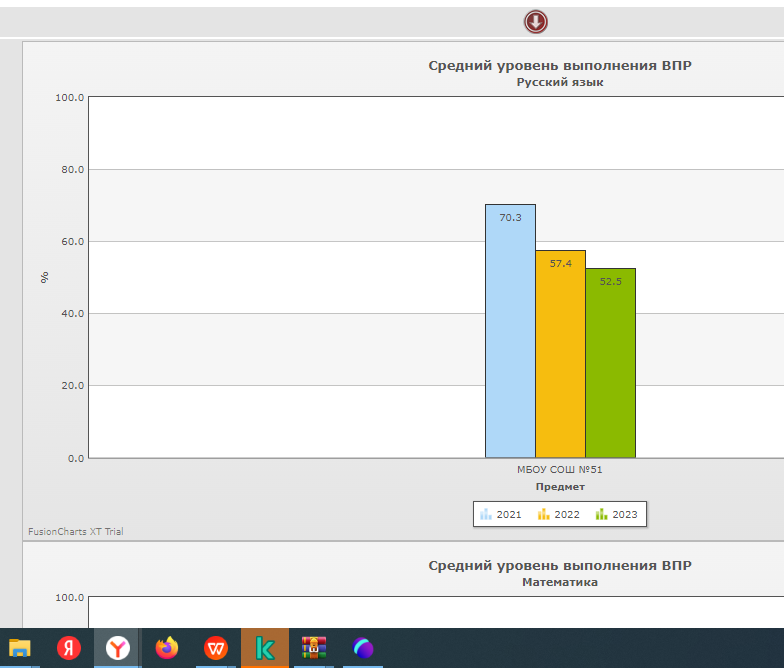 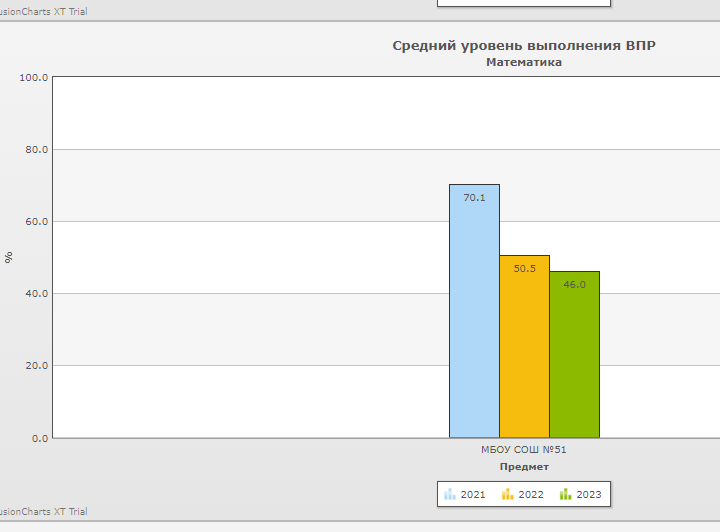 В сравнении с 2022 годом исходя из данных графиков отмечается снижение среднего уровня выполнения ВПР по русскому языку на 5,1%, по математике на 3,5%.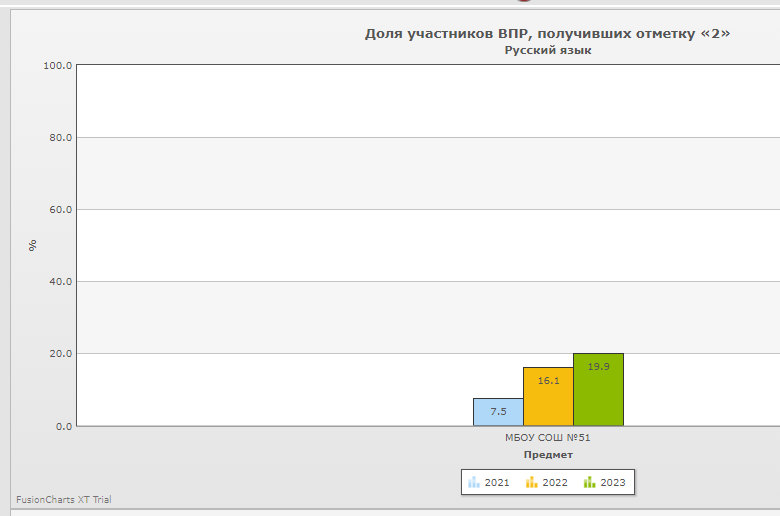 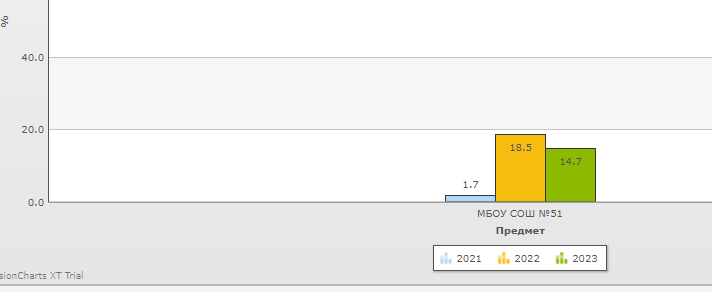 В сравнении с 2022 годом отмечается повышение доли участников ВПР, получивших «2» по русскому языку  на 3,4%, снижение по математике на 3,8%.Обобщенные результаты ВПР 2023Качественная оценка результатов Качественная оценка результатов по русскому языкуКачественная оценка результатов по математике Качественная оценка результатов по историиКачественная оценка результатов по биологииКачественная оценка результатов по географииКачественная оценка результатов по обществознаниюКачественная оценка результатов по физикеКачественная оценка результатов по химииКачественная оценка результатов по английскому языкуДинамика результатов ВПР Дефициты, выявленные по результатам ВПР по математике    Дефициты, выявленные по результатам ВПР по математике в 4, 5-6 кл, алгебре 7-8 кл.  будут восполнены в 4, 5-8 классах за счет часов повторения.      С целью достижения  планируемых результатов, закреплённых в рабочей программе по математике 4, 5-6 кл. алгебре 7-8 кл. разработан индивидуальный маршрут для учащихся, выполнивших работу на отметку «2».Рекомендации по ликвидации пробелов по предмету математика:1.  По результатам анализа спланировать  коррекционную  работу по устранению выявленных пробелов: организовать  повторение на уроках, ввести в план урока проведение индивидуальных тренировочных упражнений для отдельных учащихся;2. Использовать тренинговые задания для формирования устойчивых навыков решения заданий, систематически отрабатывать  навыки  преобразования  алгебраических выражений, развивать стойкие вычислительные навыки через систему разноуровневых упражнений;3. Сформировать план индивидуальной работы с учащимися слабомотивированными на учебную деятельность.4. Провести работу над ошибками (фронтальную и индивидуальную), рассматривая два способа решения  задач.  Конкретизировать  составные  части  задачи  с  правилами  ее оформления, где запись ответа должна строго соответствовать постановке вопроса задачи.5.  Выполнение  различных  заданий на  определение  правильной  последовательности временных отношений по выстраиванию очередности;6. Усиление работы по формированию УУД применять изученные понятия, результаты, методы для решения задач практического характера и задач из смежных дисциплин;7. Глубокое и тщательное изучение трудных для понимания учащихся тем математики.8.  Совершенствование  умений  находить  процент  от  числа,  число  по  его  проценту; находить  процентное  отношение  двух  чисел;  находить  процентное  снижение  или процентное повышение величины, развития коммуникативных и познавательных УУД9.Обратить особое внимание на повторение, закрепление и на выполнение домашних заданий по темам: «Функции», «Формулы сокращенного умножения», работа с числовыми выражениями  на вычисления, сравнение.10. Формировать  у  обучающихся    умение  использовать  графическую  интерпретацию информации, учить извлекать необходимую информацию.Дефициты, выявленные по результатам ВПР по русскому языку в 4-9 классах      Дефициты, выявленные по результатам ВПР по биологииРекомендации учителям биологии по ликвидации пробелов по предмету биология:1.Формирование первоначальных систематизированных представлений о биологических объектах, процессах, явлениях, закономерностях, о взаимосвязи живого и неживого в биосфере,2.Овладение понятийным аппаратом биологии. Выделять существенные признаки биологических объектов (клеток и организмов растений, животных) и процессов, характерных для живых организмов.3.Приобретение опыта использования методов биологической науки и проведения несложных биологических экспериментов для изучения живых организмов и человека, проведения экологического мониторинга в окружающей среде4. Формирование представлений о значении биологических наук в решении проблем необходимости рационального природопользования.5.Умение осознанно использовать речевые средства в соответствии с задачей коммуникации; планирование и регуляция своей деятельности; владение устной и письменной речью, монологической контекстной речью. Раскрывать роль биологии в практической деятельности людей.6. В процессе повторения необходимо уделить основное внимание актуализации типичных признаков представителей животного мира, развитию классификационных умений, работе с изображениями (рисунками или фотографиями) и схемами строения организмов. Чтобы процесс распознавания был отработан, надо многократно предлагать школьникам задания с изображениями типичных представителей всех царств живой природы. Одновременно с узнаванием объекта необходимо рассматривать его систематическое положение, особенности строения и жизнедеятельности. 7. Целесообразно сделать акцент на формировании у учащихся умений работать с текстом, с рисунками, с таблицами, со статистическими данными. Обучающиеся должны найти в тексте ошибки и аргументировать их. Следует обратить внимание на повторение биологических понятий по всем разделам курса «Биология. Животные» и умение правильно вставлять их в биологический текст.Дефициты, выявленные по результатам ВПР по физикеДефициты, выявленные по результатам ВПР по окружающему мируВыводы: На основании анализа результатов ВПР были определены дефициты в виде несформированных планируемых результатов.     Анализ данных свидетельствует свидетельсвует о необъективности оценивания в 3 четверти:  ниже  отметок за 3 четверть (на 40%) результаты ВПР по русскому языку в 5 кл, математике в 5, 8 кл, обществознанию в 7 кл, английскому языку в 7 кл, географии в 6, 7 кл.  Подтвердили отметки за 3 четверть по предметам: 8 кл -русский язык, история, 6 кл -обществознание, 7, 8 кл-физика. Низкий уровень качества показали учащиеся по предметам: 6 кл - история, обществознание, 7, 8 кл -математика, физика, биология, 7 кл -английский язык, 8 кл - химия. В сравнении с результатами НСО значительно ниже результаты ВПР на 20-28% по предметам: 6 кл –история, обществознание, 7 кл – география, физика, 8кл – биология, история, география, физика, химия.    Причины несоответствия результатов ВПР и отметок в 4-8 классах:– отсутствие систематической дифференцированной работы с обучающимися;– низкий уровень сформированности навыков самоконтроля учащихся, включая навыки внимательного прочтения текста задания, предварительной оценки правильности полученного ответа и его проверки.           Анализ результатов ВПР был рассмотрен на заседании педагогического совета, обсужден на заседанияхшкольных методических объединений школы. На основе анализа результатов ВПР внесены в ООП ООО необходимые изменения в планируемые результаты, содержание и тематическое планирование учебных предметов, учебных курсов.         С обучающимися, показавшими низкий уровень выполнения диагностической работы, организованы индивидуальные, групповые занятия по отработке тем, условно определёнными как «дефицитные».    Рассмотрен и проведен детальный анализ результатов ВПР на заседании предметных МО. Утверждена «дорожная карта» мероприятий по подготовке ко всероссийским проверочным работам весны 2024г.Рекомендации:     Администрации МАОУ СОШ № 51: Включить в план методической работы анализ результатов ВПР за 2023 год, Провести семинар-тренинг, направленный на подготовку учителей к проведению и оцениванию ВПР в 2024 году. Включить в план ВСОКО проверку уровня и качества обученности по темам учебных предметов: «Математика», «Русский язык», «Физика», «Английский язык», которые были освоены учащимися на низком уровне.С целью достижения качественного освоения обучающимися ООП запланировать ряд мероприятий: посещение и анализ уроков педагогов с целью последующей корректировки применяемых учителем форм и методов обучения, проведение заседаний педагогического совета, ШМО, семинаров по обмену опытом среди педагогов, повышение профессионального уровня педагогов посредством курсов повышения квалификации, участия в семинарах, вебинарах.Включить в план внеурочной деятельности курс, развивающий логическое мышление обучающихся.     Учителям: Проанализировать результаты ВПР и объективность текущего оценивания обучающихся и скорректировать индивидуальную работу с обучающимися по устранению имеющихся пробелов в знаниях. Совершенствовать навыки работы с таблицами, схемами и картинками, используя возможности интерактивной доски.Использовать на уроках задания в формате ВПР при изучении/закреплении выявленных проблемных тем.Сравнивая результаты ВПР за последние три года можно сделать выводы о нестабильности качества знаний обучающихся.Применять технологии проблемного обучения, дифференцированный подход в процессе обучения, уделять внимание работе с обучающимися с низкой мотивацией.     Оценка функциональной грамотности (на основе результатов ВПР/ОГЭ)     В сравнении с 2022 в 2023 отмечается:- повышение уровня сформированности умения применять полученные знания в практических ситуациях на базовом уровне в 6 классах на 18%,; снижение в 8-9 классах на 3-4%. В сравнении с результатами НСО ниже на 7%;-понижение уровня сформированности умения применять полученные знания в практических ситуациях (математическая грамотность) на повышенном и высоком уровнях в 6-9 классах на 2-11%;. В сравнении с результатами НСО ниже на 6%;-понижение уровня сформированности умения применять полученные знания в практических ситуациях (естественнонаучная грамотность) на повышенном и высоком уровнях в 7,9 классах на 2-6%, повышение в 8 классах  на 2%;. В сравнении с результатами НСО ниже на 7%;-понижения уровня сформированности умения применять полученные знания в практических ситуациях (читательская грамотность) на повышенном и высоком уровнях в 7-9 классах на 6-16%. В сравнении с результатми НСО ниже на 12%.    В 2023 году проводился мягкий мониторинг функциональной грамотности учащихся 8-9 классов.Анализ мониторинга функциональной грамотности. Класс: 8-е классы. Читательская грамотность.Выполняли работу: 169 чел.На параллели 8-х классов более 50% обучающихся выполнили работу на уровне ниже среднего. По результатам диагностики  рекомендовать учителям:1. Следует продолжить работу по формированию умения интегрировать и интерпретировать информацию.2. Обратить внимание на обучающихся, имеющих низкий уровень выполнения диагностической работы по читательской грамотности, провести с ними корректирующие мероприятия.Класс: 9-е классы. Читательская грамотность. Выполняли работу: 108 чел.На параллели 9-х классов обучающиеся выполнили работу с текстом на повышенном и высоком уровне. По результатам исследования можно сделать выводы о том, что обучающиеся не всегда могут ответить на вопросы, связанные с пониманием чувств, мотивов, характеров героев, пониманием значения слова или выражения на основе контекста; делать выводы и обобщения на основе информации, представленной в разных фрагментах текста.Класс: 8-е классы. Естественно-научная грамотность.Выполняли работу: 163 чел.Класс: 9-е классы. Естественно-научная грамотность. Выполняли работу: 115 чел.    Обучающиеся на параллели 8-х и 9-х выполнили работу с текстом на среднем уровне и ниже среднего. По результатам исследования можно сделать выводы о том, что обучающиеся могут применять соответствующие естественно-научные знания для объяснения явления, предлагать или оценивать способ научного исследования вопроса.По результатам диагностики  рекомендовать учителям:1. Следует продолжить работу по формированию умения интегрировать и интерпретировать информацию для получения выводов, постоянно обращаться к текстам для «вычитывания» в них ответов, данных в явном и неявном видах.2. Обратить внимание на обучающихся, имеющих низкий уровень выполнения диагностической работы по естественно-научной грамотности, провести с ними корректирующие мероприятия.Класс: 8-е классы. Математическая грамотность. Выполняли работу: 150 чел.Класс: 9-е классы. Математическая грамотность. Выполняли работу: 134 чел.По результатам диагностики рекомендовать учителям-предметникам:1. В рамках преподавания предмета «Математика» увеличить долю заданий, направленных на развитие математической грамотности и компенсацию метапредметных дефицитов.2. Продолжить работу по формированию умения интегрировать и интерпретировать информацию, обеспечивают положительную динамику в формировании универсальных учебных действий.Заместителям директора по УВР в рамках внутришкольного мониторинга качества образования обратить особое внимание на обучающихся, имеющих недостаточный и низкий уровень выполнения диагностической работы по математической грамотности, провести с ними корректирующие мероприятия.    Активность и результативность участия в предметных олимпиадах, смотрах, конкурсах в 2023 год    В ОО    разработана комплексно-целевая программа «Одаренные дети», нацеленная на создание условий для оптимального развития детей. Задачами данной программы является:Выявление одарённых детей с использованием различных методик;Использование в урочной и внеурочной деятельности дифференциации на основе индивидуальных особенностей детей;Отбор средств обучения, способствующих развитию самостоятельности мышления, инициативности и научно-исследовательских навыков, творчества в урочной и внеурочной деятельности;Организация разнообразной внеурочной и внешкольной деятельности;        Работа велась по основным направлениям: Олимпиады, Интеллектуальные марафоны, международные игры - конкурсы, участие в НПК.     В методических объединениях разработаны программы по работе с одаренными и высокомотивированными детьми, где одним из разделов является сопровождение таких обучающихся в течение всего учебного года. Результат этой работы – призовые места обучающихся на окружном, муниципальном   этапах олимпиады.  Сравнительный анализ количественного состава участников, призёров и победителей показывает негативную динамику.Результаты участия во всероссийской олимпиаде школьников      Школьный этап ВсОШ в 2023 году проходил по 24 общеобразовательным предметам. Из них 6 предметов (физика, биология, химия, астрономия, математика, информатика) в компьютерной форме с использованием информационного ресурса «Онлайн-курсы Образовательного центра «Сириус»; 18 предметов в очной форме (география, иностранный язык, искусство (мировая художественная культура), история, литература, обществознание, основы безопасности жизнедеятельности, право, русский язык, технология, физическая культура, экономика, экология.   Учащиеся ОО приняли участие в олимпиадах по предметам: английский язык, биология, география, информатика, литература, математика, обществознание, русский язык, технология.      В 2021-2023 г.г. года ОО не принимала участие вв ВсОШ по таким предметам, как: астрономия, искусство, экономика, право, физическая культура, экология, ОБЖ. Наибольшую активность в прохождении олимпиад проявили обучающиеся 8-х  классов.     В школьном этапе Всероссийской олимпиады школьников в 2023 участвовало 291/18% обучающихся на 23 чел. больше, чем в 2022 (268 чел/17,1%.) по 10 предметам (количество предметов не изменилось в сравнении с 2022), 16 призеров/10,4%, 13 победителей школьного этапа (8,4% от общего числа участников).Сравнительный анализ количественного состава участников, призёров и победителей показывает негативную динамику.       Отмечается высокая организация в проведении олимпиад и подведении их результатов учителями русского языка и литературы, биологии,  английского языка. На должном уровне подготовлены учащиеся всех классов к проведенным олимпиадам.       Учителями-предметниками проанализированы итоги школьных олимпиад на заседаниях МО, разработаны конкретные рекомендации по подготовке обучающихся к Всероссийской олимпиаде. В муниципальном этапе ВсОШ приняли участие 6 учащихся НОО, ООО, СОО, из них 1 призер.              Учащиеся школы принимали активное участие в международных и всероссийских конкурсах «Русский медвежонок» (по языкознанию), «Британский бульдог» (по английскому языку), дистанционной олимпиаде «Эрудит по математике».              Выявленные проблемы:многие учащиеся принимали участие в олимпиадах по нескольким предметам, что ведет к перегрузке учащихся, т.к. требуется дополнительное время на качественную подготовку.недостаточная подготовленность части участников к проведению олимпиады, что не позволило показать достойные результа по  общеобразовательным предметам;не в полной мере используются возможности школы по выявлению и развитию творческой одаренности детей.Рекомендации по повышению эффективности участия учающихся в школьном этапе.      Администрации ОО:проводить более качественную диагностику и психологическое сопровождение одарённых учащихся с первого года обучения.учесть уровень сложности олимпиадных заданий 2022-2023 учебного года и отработать наиболее типичные ошибки обучающихся  с целью создания ситуации успеха при проведении последующих олимпиад.Руководителям ШМО:- создавать банк данных по материалам предметных олимпиад школьного, муниципального уровней;взять под контроль подготовку учащихся к участию в предметных олимпиадах.особое внимание обратить на такие предметы как: математика, русский язык, информатика, физика, химия;организовать педагогическое сопровождение учащихся, проявляющих интерес к изучению различных предметов.             Учителям-предметникам:Усилить работу по подготовке учащихся к качественному выполнению заданий олимпиад по предметам (математика, физика,  химия); по активизации участия учащихся 5-х классов в школьном этапе олимпиады; по увеличению участия учащихся 5– 11– х классов в олимпиадном движении до 50%. Учащимся, родителям (законным представителям):с целью успешной подготовки к олимпиаде ознакомиться с материалами ВсОШ на сайте  https://vserosolimp.edsoo.ru/Организация учебного процесса          Школа функционирует в соответствии с требованиями СП 2.4.3648-20 «Санитарно-эпидемиологические требования к организациям воспитания и обучения, отдыха и оздоровления детей и молодежи», с требованиями СанПиН 1.2.3685-21 «Гигиенические нормативы и требования к обеспечению безопасности и (или) безвредности для человека факторов среды обитания».    2023-2024 учебный год начался 1 сентября. Продолжительность учебного года: для обучающихся 2-4-х, 5-9-х, 10-11-х классов– 34 недели, для обучающихся 1-х–33 недели. Во втором полугодии 2022-2023 уч.г., первом полугодии 2023-2024 уч.г. предусмотрены: пятидневная учебная неделя для 1 классов, шестидневная учебная неделя для 2-11 классов, в субботу функционируют курсы внеурочной деятельности.  Учебные занятия для 2-4-х, 6-7 классов проводятся в две смены, для 1, 5, 8-11-х классов, детей с ограченными возможностями здоровья в первую смену. Продолжительность каникул: в течение учебного года – 30 календарных дней; для 1-х классов - дополнительные каникулы в 3-ей четверти. Для 1-9-х классов в соответствествии с календарным учебным графиком предусмотрены четыре учебные четверти, для 10-11-х классов – два полугодия  (http://school-51.nios.ru/news/сведения-об-образовательной-организ/учебная-деятельность/).     Начало учебных занятий первой смены – 8.00 час. второй смены – 13.20 час. Продолжительность первого полугодия 2023-2024 учебного года для 1-11 кл. – 16 недель; второго полугодия 2022-2023 учебного года для 1 кл. – 17 недель, для 2-4, 9, 11 кл. – 18 недель.     В 1 классе - ступенчатый режим: продолжительность урока - 35 минут (сентябрь – декабрь); 40 минут (январь – май).  Продолжительность урока во 2-11 классах – 40 минут.   Деление класса на группы осуществляется на уроках информатики, технологии, иностранных языков.   Язык, на котором осуществляется образование - русский.   Форма обучения: очная, очно-заочная, заочная. Образование может быть получено в форме семейного образования или самообразования.      Учебный план 1–4 классов ориентирован на 4-летний нормативный срок освоения основной образовательной программы начального общего образования, 5–9 классов – на 5-летний нормативный срок освоения основной образовательной программы основного общего образования, 10–11 классов – на 2-летний нормативный срок освоения образовательной программы среднего общего образования.     Учебный план является основным организационным механизмом реализации образовательной программы.    Во втором полугодии 2022/2023 учебного года учебный план для 1 классов, в первом полугодии 2023-2024 учебного года учебный план для 1-4 классов составлен на основе требований обновленного ФГОС НОО. В первом полугодии 2022/2023 учебного года учебный план для 5 классов, в первом полугодии 2023-2024 учебного года для 5-9 классов составлен на основе требований обновленного ФГОС ООО.  Учебный план начального общего образования, основного общего образования, среднего общего образования обеспечивает реализацию требований ФГОС НОО в 1-4 классах, ФГОС ООО в 5-9 классах, ФГОС СОО в 10-11 классах определяет общий объем нагрузки и максимальный объем аудиторной нагрузки обучающихся, состав и структуру обязательных предметных областей по классам распределяет учебное время, отводимое на их освоение по классам и учебным предметам.  Учебный план для 10 классов в соответствии с ФГОС СОО предусматривает изучение не менее 13 учебных предметов: русский язык, литература, математика, иностранный язык, информатика, физика, химия, биология, история, обществознание, география, физическая культура, основы безопасности жизнедеятельности,  курс «индивидуальный проект»,  не менее 2 учебных предметов на углубленном уровне. Учебный план для 11 классов в соответствии с ФГОС СОО предусматривает изучение не менее одного учебного предмета из каждой предметной области, определенной ФГОС, а также учебных предметов по выбору из обязательных предметных областей, дополнительных учебных предметов, курсов по выбору и общих для включения во все учебные планы учебных предметов, в том числе на углубленном уровне. Общими учебными  предметами  в  учебных  планах  являются:  русский  язык,  лтитература, иностранный язык (английский), математика, астрономия, история, физическая культура, основы безопасности жизнедеятельности, курс «индивидуальный проект».     Содержание образования начального общего образования включает в себя обязательную часть – 80% и часть, формируемую участниками образовательных отношений – 20%. Содержание образования основного общего образования включает в себя обязательную часть – 70% и часть, формируемую участниками образовательных отношений – 30%.  Содержание образования среднего общего образования включает в себя обязательную часть – 60% и часть, формируемую участниками образовательных отношений – 40%.  Часть учебного плана, формируемая участниками образовательных отношений, обеспечивает реализацию индивидуальных потребностей обучающихся.   На основании Приказа Министерства образования Новосибирской области от 06.08.2021 № 1936 «Об утверждении списка общеобразовательных организаций, расположенных на территории Новосибирской области, отобранных для открытия специализированных классов медицинской направленности в 2021-2022 учебном году» во втором полугодии 2022-2023 учебного года функционировал специализированный 9е класс медицинской направленности.  При распределении часов части, формируемой участниками образовательного процесса, учитывался анализ реализации образовательных программ предыдущего года, запросы обучающихся и их родителей (законных представителей), материально-технические возможности школы.   С целью обеспечения интересов и потребностей участников образовательных отношений, развития познавательных, интеллектуальных и творческих способностей учащихся, опыта проектной и учебно-исследовательской деятельности учащихся в рамках достижения предметных и метапредметных результатов, в том числе этнокультурных, введены учебные курсы.     Во второй половине 2022-2023 учебного годаНа уровне начального общего образования: «Развитие речи» во 2-4-х классах по 1 часу в неделю/34 часа в год.На уровне основного общего образования:Введение в естественные науки» в 5 классах по 1 часу в неделю/ 34 часа в год;«Основы безопасности жизнедеятельности» в 6 классах по 0,5 часа в неделю/ 16 часов в год, в 7-х классах по 1 часу в неделю/ 34 часа в год;«Экология животных» в 7-х классах по 1 часу в неделю/ 34 часа в год;«История в лицах» в 8 классах, 9 классах по 1 часу в неделю/ 34 часа в годВ специализированном 9е классе медицинской направленности: Основы медицины по 0,5 часа в неделю/19 часов в год;Первая медицинская помощь по 0,5 часа в неделю/19 часов в год;На уровне среднего общего образования:«Экономика» в 10-х классах по 1 часу в неделю/34 часа в год;«Экология» в 11-х классах по 1 часу в неделю/34 часа в год;«Решение экономических задач» в 10-11-х  классах по 1 часу в неделю/34 часа в год;«Избирательные вопросы экономики» в 10-11-х классах по 1 часу в неделю/34 часа в год;В первой половине 2023-2024 учебного годаНа уровне начального общего образования: «Естествознание. Азбука экологии»На уровне основного общего образования:«Введение в естественные науки» в 5 классах по 1 часу в неделю/ 34 часа в год;«Мировая художественная культура» в 5,6 классах по 1 часу в неделю/ 34 часа в год;«Введение в основы безопасности жизнедеятельности» в 7 классах по 1 часу в неделю/ 34 часа в год;«История в лицах» в 8 классах по 1 часу в неделю/ 34 часа в годВ первой половине 2023-2024 учебного года:Современная русская литература в 10-11 классах по 1 часу в неделю/34 часа в годТеория и практика написания сочинения в 10-11 классах по 1 часу в неделю/34 часа в год.                      В рамках федерального проекта «Цифровая образовательная среда» школа оснащалась современным оборудованием, а в образовательный процесс внедрялись онлайн-курсы, видеоуроки, электронный документооборот.  Реализация образовательных программ с применением электронного обучения и дистанционных образовательных технологий осуществлялась с использованием цифровых образовательных платформ: «Сферум», «ЯКласс», «Учи.ру», «Российская электронная школа». Все педагоги используют широкие возможности платформы «Цифровой образовательный контент».В школе созданы специальные условия для получения образования обучающимися с ОВЗ - общеобразовательные классы, где ребенок с ОВЗ обучается совместно с обучающимися без ограничений возможностей здоровья по индивидуальному учебному плану адаптированной основной общеобразовательной программы.      Разработана программа коррекционной работы, включающая коррекционно-развивающие курсы, которые проводят учитель-логопед, педагог-психолог, учитель-дефектолог. Применяются специальные методы, приемы и средства обучения коррекционно-логопедической работы, в том числе специализированные компьютерные технологии, дидактические пособия, визуальные средства, обеспечивающие реализацию «обходных путей» коррекционного воздействия на речевые процессы, повышающие контроль за устной и письменной речью. Индивидуальный учебный план определяет перечень, трудоемкость, последовательность и распределение по периодам обучения (если индивидуальный учебный план рассчитан на более чем один год) учебных предметов, курсов, дисциплин (модулей), иных видов учебной деятельности и формы промежуточной аттестации обучающихся. При реализации образовательных программ в соответствии с индивидуальным учебным планом используются различные образовательные технологии, в том числе дистанционные образовательные технологии, электронное обучение. Обучающимся по индивидуальному учебному плану, предоставляется возможность получать необходимые консультации по учебным предметам, литературу из библиотечного фонда школы, пользоваться предметными кабинетами для проведения лабораторных работ, практических работ. В целях удовлетворения потребностей детей, с учетом их особенностей, путем выбора оптимального уровня, темпов и сроков освоения образовательной программы в школе также реализуется обучение по индивидуальному учебному плану. В 1 полугодии 2023-2024 учебного года 99 учащихся обучалось по ИУП, из них: численность обучающихся, в отношении которых проведён анализ образовательных дефицитов – 10.Анализ расписания уроков показал соответствие перечня предметов, часов, стоящих в школьном расписании, утвержденному учебному плану; соответствие недельной учебной нагрузки обучающихся согласно школьному расписанию объему максимальной учебной нагрузки, предусмотренной учебным планом школы.     Со стастусом ОВЗ по индивидуальному учебному плану в первом полугодии 2023/2024 учебного года обучались 89 обучающихся 1-11 классов, из них на уровне начального общего образования:26 учащихся по заключению ПМПК по адаптированной основной общеобразовательной программе начального общего образования ФГОС ОВЗ для обучающихся с ЗПР, вариант 7.1.10  учащихся по заключению ПМПК по адаптированной основной общеобразовательной программе начального общего образования ФГОС ОВЗ для обучающихся с ЗПР, вариант 7.2.13   учащихся классов по заключению ПМПК по адаптированной основной общеобразовательной программе начального общего образования ФГОС ОВЗ для обучающихся с ТНР, вариант 5.1.5 учащихся по заключению ПМПК по адаптированной основной общеобразовательной программе начального общего образования ФГОС ОВЗ для обучающихся с умственной отсталостью (интеллектуальными нарушениями);5 учащихся по заключению ПМПК по адаптированной основной общеобразовательной программе начального общего образования ФГОС ОВЗ для обучающихся с расстройством аутистического спектра.1 обучающийся по заключению ПМПК по адаптированной основной общеобразовательной программе начального общего образования для обучающихся с НОДА;на уровне основного общего образования:26 обучающихся по заключению ПМПК по адаптированной основной общеобразовательной программе основного общего образования для обучающихся с ЗПР;1 обучающийся по заключению ПМПК по адаптированной основной общеобразовательной программе основного общего образования для слабовидящих обучающихся. 1 обучающийся по заключению ПМПК по адаптированной основной общеобразовательной программе среднего общего образования для обучающихся с НОДА. уровне начального среднего общего образования:1 обучающийся по заключению ПМПК по адаптированной основной общеобразовательной программе основного общего образования для обучающихся с НОДА.           Внедрение Концепции информационной безопасности детейС 1 сентября 2023 года МАОУ СОШ № 51 внедряет в образовательный процесс Концепцию информационной безопасности детей.С целью внедрения концепции разработан план, куда включены мероприятия, которые помогут преподавать учебные предметы с учетом новой концепции. Рабочие программы учебных предметов: «Информатика», «Русский язык», «География», «Технология», «Основы безопасности жизнедеятельности» приведены в соответствие с Концепцией информационной безопасности детей.Разработаны и включены в ООП  НОО, ООП ООО, ООП СОО темы «информационной безопасности и цифровой грамотности». В план воспитательной работы МАОУ СОШ № 51 на 2023-2024 учебный год включены мероприятия по изучению уровня информационной безопасности в школе, изучению рисков. В календарном плане воспитательной работы ООО в модуле «Профилактика и безопасность» запланирован мониторинг рисков информационной безопасности, включающий психолого-педагогическое тестирование на выявление интернет-зависимости и игровой зависимости обучающихся.Применение ЭОР и ЦОРВ 2023 году была продолжена работа по внедрению цифровой образовательной платформы ФГИС «Моя школ. Проведены два обучающих семинара для педагогов. На мероприятиях педагоги изучили функциональные возможности платформы. МАОУ СОШ № 51  осуществляет реализацию образовательных программ с применением ЭОР, включенных в федеральный перечень электронных образовательных ресурсов, допущенных к использованию при реализации имеющих государственную аккредитацию образовательных программ начального общего, основного общего, среднего общего образования (приказ Минпросвещения от 02.08.2022 № 653). В первом полугодии 2023-2024 учебного года  была проведена ревизия рабочих программ на предмет соответствия ЭОР, указанных в тематическом планировании, федеральному перечню (приказ Минпросвещения от 04.10.2023 № 738). В ходе посещения уроков осуществлялся контроль использования ЭОР.По итогам контроля установлено:Все рабочие программы учебных предметов содержат ЭОР, включенные в федеральный перечень электронных образовательных ресурсов, допущенных к использованию при реализации имеющих государственную аккредитацию образовательных программ начального общего, основного общего, среднего общего образования (приказ Минпросвещения от 04.10.2023 № 738).На уроках учителя используют ЭОР, включенные в федеральный перечень электронных образовательных ресурсов, допущенных к использованию при реализации имеющих государственную аккредитацию образовательных программ начального общего, основного общего, среднего общего образования (приказ Минпросвещения от 04.10.2023 № 738).Мероприятия по подключению к ФГИС «Моя школа» в МАОУ СОШ № 51 выполнены. По состоянию на 31.12.2023 в МБОУ СОШ № 51 обеспечено подключение к ФГИС «Моя школа».Приняли участие в обучении по вопросам взаимодействия с ФГИС «Моя школа» – 100% педагогических работников школы.       В основе образовательного процесса дошкольного отделения лежит взаимодействие педагогических работников, администрации и родителей. Основными участниками образовательного процесса являются воспитанники, учащиеся, родители, педагоги.      Основные форма организации образовательного процесса:совместная деятельность педагогического работника и воспитанников в рамках организованной образовательной деятельности по освоению основной общеобразовательной программы ДО;самостоятельная деятельность воспитанников под наблюдением педагогического работника.        Занятия в рамках образовательной деятельности ведутся по подгруппам. Продолжительность занятий соответствует СанПиН 1.2.3685-21 и составляет:в группах с детьми от 1,6 до 3 лет – до 10 мин;в группах с детьми от 3 до 4 лет – до 15 мин;в группах с детьми от 4 до 5 лет – до 20 мин;в группах с детьми от 5 до 6 лет – до 25 мин;в группах с детьми от 6 до 7 лет – до 30 мин.         Между занятиями в рамках образовательной деятельности предусмотрены перерывы продолжительностью не менее 10 минут. Основной формой занятия является игра. Образовательная деятельность с детьми строится с учётом индивидуальных особенностей детей и их способностей. Выявление и развитие способностей воспитанников осуществляется в любых формах образовательного процесса. По итогам 2022-2023 учебного года учебные планы  основных общеобразовательных программ, адаптированных основных образовательных программ реализованы в полном объеме.Анализируя организацию учебного процесса, можно сделать вывод, что учебный процесс соответствует нормативно-правовым актам.В течение 2 полугодия 2022/2023 учебного года в школе велась работа по подготовке к переходу с 1 сентября 2023 года на реализацию ФГОС СОО с учетом внесенных изменений (Приказ Министерства просвещения Российской Федерации от 12.08.2022 № 732 «О внесении изменений в федеральный государственный образовательный стандарт среднего общего образования».Разработана дорожная карта для внедрения новых требований к образовательной деятельности, определены сроки разработки ООП СОО.Деятельность рабочей группы за 2022-2023 учебный год по подготовке школы к переходу на обновленный ФГОС СОО можно оценить как удовлетворительную: все запланированные мероприятия выполнены в полном объеме.Школа использует в работе федеральную государственную информационную систему «Моя школа» (далее – ФГИС «Моя школа») при организации учебного процесса при реализации ООП НОО, ООО и СОО. В рамках работы во ФГИС «Моя школа» педагогические работники школы:-	пользуются библиотекой цифрового образовательного контента, в том числе презентациями, текстовыми документами, таблицами для образовательного процесса и совместной работы;-	организуют персональную и групповую онлайн-коммуникацию пользователей, включая чаты и видеоконференции, в том числе посредством ИКОП «Сферум»;-	разрабатывают КИМ, ключи правильных ответов, критерии проверки диагностических работ;-	демонстрируют на уроках цифровые образовательные решения с использованием средств отображения информации.Педагоги отмечают, что им стало проще планировать уроки и контролировать усвоение учебного материала учащимися благодаря сервисам ФГИС «Моя школа». За короткий срок сделать вывод об изменении успеваемости обучающихся при использовании контента и сервисов ФГИС «Моя школа» не представляется возможным,  в 2024 году данный вопрос будет включен в  план ВСОКО.Общие выводы по итогам организации учебного процесса в 2023 году:-	отмечается стабильность в результативности образовательной деятельности на уровне начального, основного и среднего общего образования;-	использование с 1.09.2023 ФООП НОО, ООО, СОО позволило скорректировать учебные планы, рабочие программы учебных предметов;-	интеграция электронного журнала с федеральной системой «Моя школа» позволила снизить нагрузку на учителей, связанную с подготовкой материалов к уроку, позволила разнообразить формы работы с учебным материалом на уроках.Об антикоронавирусных мерах       На сайте МБОУ СОШ № 51 создан раздел, посвященный работе школы в новых особых условиях. Частью этого раздела стал перечень документов, регламентирующих функционирование образовательной организации в условиях коронавирусной инфекции. В перечень вошли документы вышестоящих организаций и ведомств, а также новые и измененные внутренние локальные нормативные акты школы.     Школа в 2023 году продолжала профилактику коронавируса.         Содержание и качество подготовки обучающихся        Предметом оценки содержания и качества подготовки обучающихся является степень соответствия их образовательных результатов федеральным государственным образовательным стандартам. К данному пункту следует отнести и анализ полноты реализации ООП, долю освоивших ООП на каждом образовательном уровне, уровень выполнения ВПР, результатов ГИА.      Данные об освоении обучающимися 2-11 классов ООП на уровне ниже базового, базовом, выше базового и высоком представлены в таблице. Краткий анализ динамики результатов качества знаний (%)Анализ качества подготовки обучающихся на уровне начального общего образования          На конец 2022-2023 учебного года на уровне НОО обучалось  1203 обучающихся  из которых подлежали промежуточной аттестации 903 обучающихся (кроме обучающихся 1-х классов). Данные представлены в таблице.Краткий анализ динамики результатов успеваемости (%) на уровне начального общего образованияКачественные результаты по итогам 2022-2023 учебного года      На 31.12.23 на уровне НОО обучалось 1214 обучающихся, 882 из которых подлежали промежуточной аттестации обучающихся (кроме обучающихся 1-х классов). Данные представлены в таблице.Качественные результаты по итогам первого полугодия 2023-2024 учебного года    Если сравнить результаты освоения обучающимися программ начального общего образования по показателю «успеваемость» в 2023 году с результатами освоения учащимися программ начального общего образования по показателю «успеваемость» в 2022 году, то можно отметить, что доля учащихся, окончивших на «4» и «5» остается стабильной 67%), доля учащихся, окончивших на «5» осталась неизменной -16%, уровень абсолютной успеваемости сохраняется 99,6%.На уровне основного общего образованияКачественные результаты по итогам 2022-2023 учебного года      Качественные результаты по итогам первого полугодия 2023-2024 учебного года   Если сравнить результаты освоения обучающимися программ основного общего образования по показателю «успеваемость» в 2023 году с результатами освоения учащимися программ основного общего образования по показателю «успеваемость» в 2022 году, то можно отметить, что доля учащихся, окончивших на «4» и «5», снизилась на 3,6%, уровень абсолютной успеваемости снизился на 5,4%.На уровне среднего общего образованияКачественные результаты по итогам 2022-2023 учебного года         Качественные результаты по итогам первого полугодия 2023-2024 учебного года   Если сравнить результаты освоения обучающимися программ среднего общего образования по показателю «успеваемость» 2022-2023 учебного года с результатами освоения учащимися программ среднего общего образования по показателю «успеваемость» в первом полугодии 2023-2024 учебного года, то можно отметить, повышение  доли учащихся, окончивших на «4» и «5», выросла на 1%  с 32% до 33%, доля учащихся, окончивших на «5», снизилась  на 9% с 12% до 3%, отмечается снижение по показателю «абсолютная успеваемость» на 4,3%.Низкий  уровень качественной успеваемости по уровням общего образованияВысокий  уровень качественной успеваемости по уровням общего образованияРезультаты освоения учащимися программ начального общего образования по показателям: «абсолютная успеваемость», «качественная успеваемость» в первом полугодии 2023/2024 учебном году        В сравнении со вторым полугодием 2022-2023 учебного года в первом полугодии 2023-2024 учебного года отмечается  стабильный уровень абсолютной успеваемости  99,6%, качества знаний 67 %.  повышение качественной успеваемости отмечается:на параллели 3 классов:на 11% - 3и (68/79)на параллели 4 классов:на 13% - 4е (43/50)на 8% - 4в (66/74)на 3% - 4б (67/71), 4д (67/70)снижение качественной успеваемости:на параллели 3 классовна 13% - 3з (84/71), 3к (60/53)на 11% - 3д (61/50)на 9% - 3а (70/61), 3г 83/74), 3ж (80/73)на 7% - 3б (90/83), 3е (78/71)на параллели 4 классовна 20% - 4ж (70/50),4к (52/32)на 17% - 4а (70/53), 4и (54/37)на 4% - 4г (71/67)Таким образом, по итогам 1 полугодия 2023-2024 учебного года на уровне НОО отмечается стабильный уровень абсолютной успеваемости  99,6%. Не успевают по одному предмету 3 учащихся: два учащихся 4К (русский язык), учащийся 3К (английский язык).Снижение качественной успеваемости выявлено в  шести классах (3а, 3б, 3к, 4а, 4г, 4ж). Стабильно низкий уровень качественной успеваемости (ниже 50%) в классах: 4и (37%), 4к (32%).  Высокий уровень качественной успеваемости в классах: 2б, 2в, 3б. Доля учащихся с одной «4» снизилась на 1% и составляет 6%, с одной «3» снизилась на 1% и составляет -  10%.Повышение уровня качественной успеваемости отмечается по предметам: по русскому языку на 1% (73/74%); по  математике на 1% (77/78%). Без изменений высокий уровень качественной успеваемости сохраняется по предметам: литературное чтение (90%), окружающий мир (87%), английский язык (83%).            В сравнении с 2022 в 2023 сохраняется стабильной уровень абсолютной успеваемости (99,6%) на уровне начального общего образования, снижение на уровне основного общего образования на 5,4%,  на уровне среднего общего образования на 7,5%. Уровень качества знаний сохраняется стабильным на уровне начального общего образования (67%); снизился на уровне основного общего образования на 3,5%, на уровне среднего общего образования на 4,3%.Причиной стабильного качества успеваемости на уровне НОО является постоянная, систематическая работа учителей по мотивации детей к более высоким результатам успеваемости, индивидуальная работа с родителями. Комплексная работа классного руководителя, педагогов-психолого- педагогической службы, администрации школы позволила своевременно выявить детей группы риска, провести корректирующие мероприятия, в некоторых случаях – корректировка маршрута обучения, рекомендация на прохождение ТПМПК.Рекомендации:Классным руководителям обеспечить:контроль достижения планируемых результатов категории обучающихся из состава «резерва» - с одной «3», с одной «4»-своевременное информирование родителей (законных представителей) об успеваемости детей.Востребованность выпускниковРаспределение выпускников 9-х, 11-х классов в 2023 годуВ 2023 году сохраняется тенденция увеличения доли выпускников 9-х классов, которые продолжили обучение в МАОУ СОШ № 51. Это связано с тем, что в школе  осуществляется профильное обучение (в соответствии с выбором учащихся, родителей (законных представителей) универсальный профиль с углубленным изучением учебных предметов: химии, биологии в 10в классе, биологии, истории в 10а, 10б классах), которое высоко востребовано обучающимися. Количество выпускников 11-х классов, поступивших в вузы, выше, чем в 2022 году на 24%.Мероприятия, посвященные Году педагога и наставника, способствовали повышению престижа профессии учителя – доля выпускников, которые выбрали для поступления педагогический вуз (НГПУ), увеличилось на 7,5%.  По договору о целевом обучении обучаются два выпускника 11 класса в НГПУ, два выпускника в медицинских вузах.Большая роль в МАОУ СОШ № 51 отводится созданию психолого-педагогических условий для профилизации детей и подростков. Профориентационная деятельность представляет собой систему мероприятий, организуемых в школе с участием родителей, по оказанию помощи обучающимся в профессиональном самоопределении в соответствии с потребностями и возможностями личности, а также запросами экономики в квалифицированных кадрах. Результатом профориентационной работы в общеобразовательной школе является осознанный выбор школьником профиля будущей профессиональной деятельности. Основные задачи деятельности школы:  оказание профориентационной поддержки учащимся в процессе выбора профиля обучения и сферы будущей профессиональной деятельности (для учащихся, планирующих продолжить обучение на уровне СОО);  содействие профориентационной поддержке учащимся в процессе выбора сферы будущей профессиональной деятельности, профессии (для учащихся, планирующих продолжить обучение в системе СПО);  оказание дополнительной профориентационной поддержки некоторым группам школьников, у которых легко спрогнозировать сложности в выборе сферы будущей профессиональной деятельности и трудоустройства (дети-инвалиды, дети группы риска, дети, стоящие на учете в ОДН);  получение диагностических данных о предпочтениях, склонностях и возможностях обучающихся для осознанного определения дальнейшего образовательного маршрута;  обеспечение информационной поддержки, знакомство с рынком труда и миром профессий; выработка гибкой системы кооперации старшей ступени школы с учреждениями дополнительного и профессионального образования, а также с предприятиями. Профориентационная работа в МАОУ СОШ № 51 проводится с учетом возрастных особенностей учащихся участием педагогов-психологов и классных руководителей. При этом в школе назначен координатор по данному направлению из числа представителей администрации образовательной организации. Профориентационная работа педагогом-психологом организуется по следующим направлениям: конкретизация образовательного запроса в рамках проведения факультативов и других курсов по выбору (уроки психологии,  ученические конференции); групповые и индивидуальные консультации с педагогом-психологом, направленные на выявление и формирование объективного принятия решения о выборе профиля обучения; формирование образовательного запроса, который бы соответствовал интересам и способностям, ценностным ориентациям. 100% обучающихся 8-11 классов приняли участие в просмотре цикла уроков «ПроеКТОриЯ». В рамках социального партнерства с НГМУ, СГУВТ, СибГУТИ, НГУ, НГУЭУ, ИАЭТ СО РАН проводились профессиональные пробы, выезды в университеты, а также посещение представителями университетов образовательного учреждения с профориентационно-агитационными беседами. Данными мероприятиями охвачены 100% обучающихся 8-11 классов.Качество кадрового обеспеченияПри проведении оценки кадрового потенциала были проанализированы следующие показатели за  3 года:  1) укомплектованность образовательной организации педагогическими и иными кадрами; 2) уровень образования и квалификации педагогических кадров; 3) распределение педагогических работников по возрасту и стажу работы; 4) непрерывность профессионального развития педагогических и иных работников школы.Кадровое обеспечение          В школе работают 120 педагогов, из них 8 – внешних совместителей (увеличение общей численности в сравнении с 2022 годом на 8%). Среди педагогических работников – 2 награждены Грамотой Министерства образования РФ и 1 работник награждён отраслевой наградой Министерства образования и науки Российской Федерации. В 2023 году аттестацию прошли 16 педагогов, из них: 2 чел. на высшую категорию, 14 чел. на первую квалификационную категорию.     В целях повышения качества образовательной деятельности в школе проводится целенаправленная кадровая политика, основная цель которой – обеспечение оптимального баланса процессов обновления и сохранения численного и качественного состава кадров в его развитии в соответствии с потребностями школы и требованиями действующего законодательства.Оценивая кадровое обеспечение образовательной организации, являющееся одним из условий, которое определяет качество подготовки обучающихся, необходимо констатировать следующее:образовательная деятельность в школе обеспечена квалифицированным профессиональным педагогическим составом;кадровый потенциал школы динамично развивается на основе целенаправленной работы по повышению квалификации педагогов.Кадровый составКадровая характеристика педагогических работников по возрасту за 2023г.      Доля учителей, достигших предпенсионного и пенсионного возраста в сравнении с 2022 в 2023 сократилась на 2%. Характеристика педагогических кадров по уровню образования       Анализ уровня образования педагогических работников показал, что преобладают специалисты с высшим профессиональным образованием.  В сравнении с 2022 годом доля педагогических работников с высшим образованием сократилась на 5% с 84% до 79% и высшим профессиональным (педагогическим) образованием на 7% с 63% до 56% вследствии увеличения удельного веса численности педагогических работников, имеющих   среднее профессиональное образование на 10,5% с 14,5% до 25%.Педагогический стаж   Отмечается рост доли учителей, воспитателей со стажем менее 5 лет в сравнении с 2022 годом на 31%. Доля учителей, педагогический стаж которых составляет свыше 30 лет сократилась на 11%.Квалификационная структура кадрового корпуса, %Аттестация педагогических работников    С 01.09.2023г. аттестация педагогических работников оуществляется в соответствии с  Приказом от 24 марта 2023 г. N 196 «Об утверждении Поряда проведения аттестации педагогических работников организаций, осуществляющих образовательную деятельность».   В сравнении с 2022 годом в 2023 году увеличился удельный вес численности педагогических работников, которым по результатам аттестации присвоена квалификационная категория на 14,1%: на 3,6% высшая, на 10,5% первая, на 2% на соответствие занимаемой должности. Большой удельный вес численности педагогических работников без категории объясняется увеличением доли молодых специалистов, доли трудоустроенных педагогов  в 2022-2023 годах  без категории.Повышение квалификации руководящих кадровРуководящие кадры в полном составе прошли курсы повышения квалификации по вопросам управления переходом на ФГОС, ФООППовышение квалификации педагогических работников          Все педагогические работники прошли за последние 3 года повышение квалификации по дополнительным профессиональным программам.          Результативность участия работников в очных конкурсах профессионального мастерства          (муниципального, регионального и всероссийского уровней)          В 2023 году в школе продолжена работа по созданию условий для повышения профессионального мастерства педагогических работников. 100% педагогов освоили онлайн-сервисы, продолжили применять                                                                                                                                                                          современные образовательные технологии, цифровые образовательные ресурсы, вести электронные формы документации.            Повышение профессионального мастерства и аттестация педагогических кадров          Повышению педагогического мастерства способствует участие в семинарах и круглых столах, вебинарах, конференциях.  Все учителя обладают компьютерной грамотностью и применяют свои знания при подготовке и ведении уроков и внеклассных мероприятий; применяют элементы дистанционного обучения. 20% педагогов применяют при обучении персональные сайты учителя, личные страницы в Интернете.          Повышению педагогического мастерства способствует участие в семинарах, вебинарах, конференциях, круглых столах, проводимых в МАОУ СОШ № 51, департаментомм образования мэрии г. Новосибирск, министерством образования НСО, министерством просвещения РФ.С 01.09.2023 вступил в силу новый порядок аттестации педагогических работников (Приказ Министерства просвещения России № 196 от 24.03.2023 «Об утверждении Порядка проведения аттестации педагогических работников»). В сентябре 2023 года в школе состоялся обучающий семинар для педагогических работников по вопросам аттестации. Сотрудники, выходящие на аттестацию, получили возможность на практике проанализировать аспекты своей деятельности, систематизировать их и заполнить документы.      На протяжении года оказано свыше 20 индивидуальных консультаций по подготовке к аттестации и оформлению материалов, выбору тем самообразования. Особое внимание уделялось анализу качества проведения учебных занятий, вопросам текущего оценивания и безопасности образовательного процесса.     В целях повышения качества образовательной деятельности в школе проводится целенаправленная кадровая политика, основная цель которой – обеспечение оптимального баланса процессов обновления и сохранения численного и качественного состава кадров в его развитии в соответствии с потребностями школы и требованиями действующего законодательства.      В последние годы наблюдается тенденция прохождения курсов повышения квалификации не только отдельными учителями, но и в целом педагогическим составом. В 2023 году педагогические работники прошли курсовую подготовку по программам: «Внедрение Федеральной образовательной программы (НОО, ООО, СОО) - 100% учителей; «Реализация требований, обновленных ФГОС СОО в работе учителя» - 100% учителей, работающих на уровне СОО.     Педагоги школы являются членами жюри НПК, окружных предметных олимпиад, окружного этапа конкурса исследовательских проектов младших школьников.    Одним из ключевых направлений системы профессионального мастерства педагогических работников является наставничество педагогических кадров, являющееся эффективным инструментом профессионального роста педагогических работников. К наставничеству привлечены опытные учителя высшей квалификационной категории, педагог-психолог, руководители методических объединений, заместители директора школы.      В школе разработаны локальные акты по реализации региональной системы (целевой модели) наставничества педагогических работников в организациях, осуществляемых образовательную деятельность на территории НСО. Для этого созданы Положение о системе наставничества педагогических и управленческих кадров в МАОУ СОШ № 51; дорожная карта реализации Положения о системе наставничества педагогических и управленческих кадров; сформирована база наставников, закреплены пары «наставник-наставляемый»; разработаны персонализированные программы сопровождения. Система (целевая модель) наставничества призвана в том числе помочь становлению молодого педагога и закреплению его в образовательной организации. За последние 3 года доля молодых специалистов увеличивается. Работа с молодыми специалистами ведется в рамках составленных персонализированных программ сопровождения. Молодым педагогам оказывается консультационная и методическая поддержка, тьюторское сопровождение в первый год работы, при необходимости данный срок увеличивается. В 2023 работало 5 пар наставник/молодой специалист.     Педагоги школы ежегодно участвуют в различных профессиональных конкурсах и становятся победителями и призёрами. В течение года молодые педагоги повышали свою профессиональную компетенцию через участие в муниципальной программе Новосибирского городского Дома Учителя «Школа молодого педагога».     В течение отчетного периода педагоги школы обобщали опыт педагогической деятельности в форме публикации статей и методических разработок на сайте «Инфоурок.ру».    В связи с обязательным обеспечением условий формирования функциональной      грамотности      включены      мероприятия       по оценке и формированию функциональной грамотности: курсы повышения квалификации «Формирование функциональной грамотности обучающихся в контексте развития компетенций XXI века», проведены научно-практические семинары, заседания методического совета, тренинги.     Работа с одарёнными детьми осуществлялась посредством проектной деятельности (в форме конференций, заседаний, реализации социально- значимых проектов и исследовательских работ), олимпиадного движения.Одной из форм методической работы стало включение в образовательный процесс руководителей МО, которые в течение учебного года анализировали уроки с позиций метапредметного подхода и формирования функциональной грамотности. По итогам посещенных уроков составлялись аналитические справки, проводились индивидуальные собеседования.        Мониторинг сформированности информационных и цифровых компетенций педагогических работников, проведенный в МАОУ СОШ № 51 в первом полугодии 2023-2024 учебного года выявил профессиональные дефициты педагогов в области применения цифровых образовательных технологий в образовательной деятельности.  Определены направления методического сопровождения развития профессиональной компетенции педагогов в области применения цифровых образовательных технологий.  Педагогам с низким уровнем сформированности (7%)  рекомендовано принять участие в курсах повышения квалификации, ориентированных на темы: цифровые инструменты и сервисы для повышения эффективности образовательного процесса; основные цифровые инструменты и сервисы организации коммуникации и обратной связи в образовательной деятельности. Для педагогов, достигших базового уровня, выявленные дефициты будут компенсированы в ходе мастер-классов в школе.  Выводы: 1. Отмечается увеличение общей численности педагогических работников, что свидетельствует о развитии учреждения и привлечении новых кадров; 2. Произошло увеличение численности педагогических работников в возрасте до 30 лет, что свидетельствует о привлекательности учреждения для молодых педагогов, в учреждении трудится 58,3% педагогов, имеющих стаж работы менее 5 лет; 3. В учреждении трудятся 8 педагогов, привлеченных по внешнему совместительству; 4. Невысокая доля педагогических работников, имеющих квалификационную категорию, связано с привлечением на работу в учреждение молодых педагогов, педагогов без опыта работы.      В школе прослеживается стабильный кадровый состав, что свидетельствует об удовлетворенности педагогических работников оплатой труда, возможностью для обучения или повышения квалификации, условиями труда на рабочем месте.      Педагоги, обладающие большим опытом педагогической работы, обладающие высоким уровнем профессионализма, выступают наставниками для молодых специалистов.
Рекомендации: администрации ОО:-определить направления методического сопровождения развития профессиональной компетенции педагогов в области применения цифровых образовательных технологий.Качество учебно-методического обеспеченияУчебники, используемые в учебном процессе, включены в Федеральный перечень учебников, рекомендованных к использованию в образовательном процессе в общеобразовательных учреждениях. На уровне начального общего образования реализация основной образовательной программы велась в 2023  году с использованием учебно-методического ресурса «Школа России». Мониторинг обеспеченности учебниками на всех уровнях образования показал, что 100 % обучающихся обеспечены необходимыми учебниками и учебными пособиями. Кроме	печатных	изданий	в	образовательном	процессе	использовались электронные учебные пособия.          Методические условия, созданные в ОО, соответствуют запланированным в программе развития ОО и обеспечивают реализацию образовательных программ.            В школе реализуется деятельность следующих структурных подразделений: методический совет, методические объединения учителей. Все они были включены в выполнение решений педагогического совета и реализацию таких программ и проектов, как:-	Программа развития МБОУ СОШ № 51.-	Корпоративная программа по сохранению и укреплению здоровья работников;-	Программа работы с одаренными детьми;-	Программа совершенствования деятельности по организации питания и формированию культуры правильного питания как составляющей здорового образа жизни обучающихся;-	Особенности содержания обновленных ФГОС, ФООП;-	Приоритетные направления работы школы в 2023- 2024 учебном году;-	Некоторые подходы к реализации «Концепции управления качеством образования в НСО на период с 2022 по 2027г.г.Формирование профессиональных компетенций педагогического коллектива в условиях реализации ФГОС, ФОП осуществляется через работу семи школьных  МО. −  учителей гуманитарных дисциплин;−  учителей естественно-научных дисциплин;-  учителей иностранных языков;- учителей музыки, ИЗО, технологии, - учителей физической культуры, ОБЖ;− учителей начальных классов;- классных руководителей.      Школьными методическими объединениями расматривались вопросы о внесении изменений в рабочие программы по учебным предметам, курсам, модулям (неотносящимся к рабочим программам непосредственного действия) в связи с переходом на ФООП, реализации системно-деятельного подхода в организации деятельности обучающихся на уроке и во внеурочной деятельности, проводился анализ итогов промежуточной и итоговой аттестации, анализ образовательных результатов обучающихся по итогам внешних и внутренних оценочных процедур, корректировки педагогической деятельности и др.     Школьными методическим объединением классных руководителей решались вопросы корректировки и реализации Программы воспитания школы, полезной занятости и организации досуга обучающихся, профилактическая работа, вовлечение в конкурсные движения и всероссийские акции по пропаганде исторических знаний, культурных ценностей и традиций, памятных событий, а также формировании психологической культуры обучающихся, информационной и финансовой грамотности, профилактика экстремизма в молодежной среде. Все методические объединения работали в системе, в каждом из них проведено не менее 6 заседаний, на которых рассматривались вопросы, связанные с эффективной практикой обучения и воспитания школьников:  -Внесение изменений в рабочие программы учебных предметов, курсов в связи с внедрением ФОП;Нормы оценивания (критерии) по учебным предметам, курсам, модулям;Анализ результатов ГИА в 2023 году;Предупреждение неуспеваемости по учебным предметам;Реализация ФГОС – 2021;Реализация ФОП.В ходе заседаний педагоги представляли свой опыт, разрабатывали рекомендации для педагогов, направленные повышение качества образования.         Педагогический коллектив школы работал в 2023 году над методической темой: «Реализация обновленных ФГОС НОО, ООО, СОО с учетом федеральных образовательных программ в МБОУ СОШ № 51». Выбор темы определился интересами, проблемами и возможностями педагогического коллектива, актуальностью, степенью разработанности данной проблемы в теории и методике в условиях работы по ФГОС и ФООП.          Цель: совершенствование системы повышения квалификации и профессиональной компетентности педагогов, стимулирование и поддержка педагогических работников школы, повышение качества образования и разностороннее развитие личности учащихся.Задачи:Создание условий для реализации основных положений федеральных проектов национального проекта «Образование».Создание оптимальных условий (правовых и организационных) для повышения образовательного уровня педагогических работников по квалификации с учётом современных требований (нормативно-правовой базы).Совершенствование учебно-методического и информационно-технического обеспечения образовательной деятельности с учётом современных тенденций развития образования.Обеспечение роста профессиональной компетентности педагогов школы в ходе работы учителей по темам самообразования с целью ориентации на развитие мотивации обучения, способностей и возможностей каждого учащегося, на раскрытие его личностного, интеллектуального, творческого потенциала.Выявление и поддержка одаренных детей, повышение их активности в олимпиадном движении.Расширение сферы использования информационных технологий, создание условий для раннего раскрытия интересов и склонностей учащихся к научно-исследовательской деятельности, для освоения учащимися исследовательских, проектировочных и экспериментальных умений.           Методическая работа была направлена на комплексное развитие имеющихся ресурсов (кадровых, материально-технических, научно-методических, организационно-управленческих) и формирование на их основе единого образовательного пространства, позволяющего на уровне современных требований решать задачи воспитания и обучения школьников, формирования у обучающихся ключевых компетенций, необходимых для дальнейшего самоопределения и самореализации.          Содержание методической работы было направлено на реализацию программы развития школы, основных образовательных программ начального общего, основного общего и среднего общего образования и формировалось на основе нормативных документов, учебного плана школы, учебно-методических пособий и рекомендаций органов управления образованием.          В течение года в школе использовались различные формы методической работы:тематические педагогические советызаседания методических объединений учителейработа учителей над темами самообразованияоткрытые урокиметодическая неделяработа с молодыми специалистамипредметная неделяметодические семинарыорганизация работы с высоко мотивированными детьмиконсультационная помощь учителям по ведению школьной документации, по организации, проведению и анализу современного урокаорганизация и контроль курсовой системы повышения квалификацииаттестация педагогических кадров на соответствие занимаемой должности.        В течение года 2023 года в соответствии с планом внутришкольного контроля, администрацией и руководителями ШМО,  педагогами посещено и проанализировано  84 учебных занятий.  Посещение уроков показало, что в целом структура занятий соответствует требованиям ФГОС, уделяется внимание индивидуальной работе с учащимися, развитию навыков самооценки, используются различные виды дифференцированной работы. Использование ИКТ удачно оптимизируют учебный процесс, позволяют достичь продуктивности урока. Учителя, соблюдают нормы дозировки домашнего задания. Тем не менее часть педагогов проводит традиционные типы уроков. У учащихся недостаточно сформированы навыки самостоятельной работы. Для большей части педагогов характерно: открытость инновациям и изменениям в содержании образования; совместное планирование и программирование действий по достижению поставленных целей; потребность в образовании, самообразовании и достижении профессиональных результатов; формирование индивидуальных целей, согласованных с общими целями ОО.      Рекомендации: Учителям  проводить на уроках взаимопроверку и самопроверку, использовать парную и групповую формы работы. Учитывать здоровьесберегающий компонент урока, проводить динамическую паузу. Корректировать работу на уроках с целью устранения пробелов в знаниях учащихся и повышения качества образования, продолжить практику посещения занятий и других методических мероприятий школьного и выше уровней.Качество библиотечно-информационного обеспечения     Важное место в образовательной деятельности занимает информационно-библиотечный центр (ИБЦ). Задачи работы ИБЦ - научить детей рациональным приёмам работы с книгой, поиску и анализу материала, привить учения и навыки информационного обеспечения учебной деятельности, научиться быстро реагировать на изменения, критически мыслить, искать и перерабатывать необходимую информацию.     Информационно-библиотечный центр  занимает изолированное помещение с выделенными функциональными зонами: читальный зал и абонемент.      Основными направлениями деятельности ИБЦ являются:содействие педагогическому коллективу в развитии и воспитании обучающихся;обеспечение учебного и воспитательного процесса всеми доступными формами и методами библиотечного и информационного обслуживания;привитие любви к книге и воспитания культуры чтения, бережного отношения к печатным изданиям;привлечение большего числа учащихся к систематическому чтению с целью успешного изучения учебных предметов, развития речи и мышления, познавательных интересов и способностей.повышение качества информационно-библиотечных и библиографических услуг;формирование интереса к физической культуре и здоровому образу жизни;оказание помощи в выборе будущей профессии;формирование экологической культуры у учащихся.Общая характеристика:объем библиотечного фонда – 46726 единиц;книгообеспеченность – 100 процентов;объем учебного фонда – 36120 единиц.    Состав фонда и его использование    Фонд ИБЦ соответствует требованиям ФГОС, учебники фонда входят в федеральный перечень, утвержденный приказом Минпросвещения России от 21 сентября 2022 г. № 858 (с изменениями от 21.07.2023 № 556)«Об утверждении федерального перечня учебников, допущенных к использованию при реализации имеющих государственную аккредитацию образовательных программ начального общего, основного общего, среднего общего образования организациями, осуществляющими образовательную деятельность и установления предельного срока использования исключенных учебников». Средний уровень посещаемости библиотеки–во втором полугодии 2022/2023 уч.г. – 80 чел. в день, в первом полугодии 2023/2024 уч.г. - 90 человек в день. Чаще пользуются услугами библиотеки учащиеся 3-6 классов, читального зала – учащиеся 8-11 классов.      Оснащенность ИБЦ учебными пособиями достаточная. Отсутствует финансирование ИБЦ на закупку периодических изданий.      Осуществляется постоянное как индивидуальное, так и групповое знакомство пользователей с минимумом библиотечно-библиографических знаний: с «Правилами пользования ИБЦ», с расстановкой книг в открытом доступе, с правилами работы со справочными, энциклопедическим изданиями, с порядком работы с электронными средствами, с поиском информации в Интернете, оформлением библиографических списков и т. д. Продолжена работа по формированию информационной культуры учащихся. Формы работы с читателями по приобщению к чтению: библиомарафон, книжный десант, квиз, квест, акции, фестивали.Выводы: 1.МАОУ СОШ № 51 обеспечена учебниками, учебно-методической документацией и материалами по всем учебным предметам, курсам (модулям) ООП НОО, ООП ООО, ООП СОО. ИБЦ  укомплектован печатными образовательными ресурсами и ЭОР по всем образовательным областям учебных планов общего образования. Фонд дополнительной литературы включает справочно-библиографические издания.
2. Библиотечный фонд обеспечивает потребности учащихся и педагогических работников школы в справочной и художественной литературе в основном. 3.Техническое оснащение удовлетворяет запросы читателей.4. Рациональное использование книжного фонда.5. Библиотечный фонд востребован педагогами и учащимися.    	 Информационная открытость общеобразовательной организации        Информационный сайт школы содержит полный объём информации, дающий представление о деятельности школы и содержании учебно-воспитательной деятельности. Сайт структурирован в соответствии с требованиями законодательства.  Материалы, документы и способы их размещения на сайте школы ориентированы в первую очередь на родителей, занятых поиском нужной информации или ответов на интересующие вопросы, а также на профессиональное сообщество. На сайте находятся стационарные страницы, в которых размещены материалы на учебный год: нормативно-правовая база ОУ, локальные акты, программы по учебным предметам и т. д. Существуют мобильные закладки, носящие информационный характер. К таковым относятся закладки «Новости школьной жизни», отражающие главные мероприятия и достижения школы в целом и отдельных учащихся в определённый период школьного времени (неделя, четверть), по мере возможности новости сопровождаются фотоотчётом.  10.Материально-техническая базаХарактеристика условий осуществления образовательной деятельности        В дошкольном отделении МБОУ СОШ № 51 сформирована материально-техническая база для реализации образовательных программ, жизнеобеспечения и развития детей.       Оборудованы помещения:групповые помещения (игровая комната, спальня, приемная, буфетная) -– 10;кабинет заместителя директора по дошкольному образованию – 1;методический кабинет – 1;музыкальный зал – 1;физкультурный зал – 1;изостудия – 1;пищеблок – 1;прачечная – 1;медицинский блок – 1;      При создании предметно-пространственной развивающей среды для развития, обучения и воспитания детей раннего и дошкольного возраста воспитатели учитывают возрастные, индивидуальные особенности воспитанников своей группы. Оборудованы групповые комнаты, включающие игровую, познавательную, обеденную зоны.     Оформление простроено в соответствии с образовательными областями по ФГОС ДО:социально-коммуникативная образовательная область - представлена центрами ПДД, пожарной безопасности, игровой активности (центр сюжетно-ролевых игр).познавательная образовательная область – представлена центрами «Уголок Природы», сенсорного развития, конструктивной деятельности, математического развития, экспериментирования.речевая образовательная область - представлена центрами речевого развития, центром книги, логопедическим уголком.художественно-эстетическая образовательная область - представлена центрами ИЗО, музыкально-театрализованной деятельности;физическая образовательная область – представлена центром физического развития, спортивными уголками.Материально-техническое обеспечение школы позволяет реализовывать в полной мере образовательные программы. В школе оборудованы 62 учебных кабинета, 56 из них оснащен современной мультимедийной техникой (компьютер, интерактивная доска, МФУ, в том числе:лаборатория по физике;лаборатория по химии;лаборатория по биологии;два компьютерных класса;столярная мастерская;слесарная мастерская;лингафонный кабинет;кабинет технологии для девочек.Оборудованы кабинеты для психолого-педагогической службы: кабинет учителя-логопеда, учителя-дефектолога, педагога-психолога.Оборудованы спортивные и актовый залы. На первом этаже оборудован пищеблок, на втором этаже– столовая. Материально – техническая база школы соответствует целям и задачам образовательного учреждения. Состояние материально – технической базы и содержание здания школы соответствует санитарным нормам и пожарной безопасности.       В учебной деятельности используются современные наглядные и демонстрационные пособия по все разделам УП. Для обеспечения безопасности пребывания учащихся и сотрудников в школе исправно функционирует автоматическая пожарная сигнализация, кнопка «тревожности», пост охраны, система видеонаблюдения. Средства огнетушения и электробезопасности имеются в достаточном количестве, в соответствии с требованиями.У школы имеются возможности по соблюдению санитарно-эпидемиолоических правил и нормативов по гигиене, требований расстановке мебели.Мероприятия, реализованные в рамках федерального проекта «Цифровая образовательная среда»:   социально-психологическое тестирования обучающихся 7-11-х классов  подготовка обучающихся 9-х классов к выполнению заданий ОГЭ по информатике в компьютерной форме   подготовка обучающихся к выполнению заданий ВПР в компьютерной форме в первом полугодии 2023-2024 учебного года,  участие в уроках:  Урок цифры;  Уроки финансовой грамотности;  Единый урок безопасности в сети Интернет; повышение квалификации учителей,  проведение  предпрофильной подготовки организация проектной и исследовательской деятельности учащихся.  Доступность образовательной организации для учащихся с ограниченными возможностями здоровья и инвалидов    В МАОУ СОШ № 51 разработан паспорт доступности объекта социальной инфраструктуры. Произведен анализ имеющихся условий. На 31.12.2023г.  обеспечен доступ в здание образовательной организации инвалидов и лиц с ОВЗ (пандус, подъёмник, обеспечивающие доступ инвалидов и лиц с ОВЗ), гигиенические комнаты в здании начальных классов. Отсутствуют тифлотехника, тактильные плитки, напольные метки, устройства для закрепления инвалидных колясок, поручни внутри помещений, приспособления для туалета/душа, не выделены стоянки для автотранспортных средств инвалидов, отсутствуют сменные кресла-коляски. Дверные проёмы не соответствуют нормативным требованиям. Не дублируется звуковая и зрительная информация. Имеются надписи, выполненные шрифтом Брайля. При необходимости инвалиду или лицу с ОВЗ будет предоставлено сопровождающее лицо.  В школе разработан и реализуется план мероприятий до 2025 года («дорожная карта») по повышению значений показателей доступности для инвалидов объектов и услуг.В школе ведется учет микротравм работников. Учет микротравм не выявил уязвимые места оснащения ОО. Выводы: Материально-техническая база школы соответствует требованиям ФГОС, ФООП.Основные образовательные программы ДО, НОО, ООО, СОО обеспечены кабинетами, мастерскими, лабораториями в полном объеме.В школе созданы условия, обеспечивающие безопасность пребывания воспитанников, обучающихся, сотрудников.Созданы условия для качественной организации питания.Материально-техническое обеспечение школы позволяет реализовывать в полной мере основные образовательные программы общего образования: ДО, НОО, ООО, СОО, адаптированные основные общеобразовательные программы, в том числе с применением дистанционных технологий.11.Функционирование внутренней системы оценки качества образования      Внутренняя система оценки качества образования (ВСОКО) в школе действует в соответствии с «Положением о внутренней системе оценки качества образования в МАОУ СОШ № 51», которое разработано в соответствии с п.13, ч. 3, ст. 28 «Закона об образовании в РФ» № 273-ФЗ, Программой развития школы, и определяет основные цели, задачи и принципы функционирования ВСОКО, а также её структуру, порядок проведения мониторинга и оценки качества образования. Основными пользователями результатов системы оценки качества образования школы являются: педагоги, учащиеся и их родители (законные представители). В качестве источников данных для оценки качества образования используются: • образовательная статистика; • промежуточная аттестация; • мониторинговые исследования; • опросы родителей; • отчеты работников школы; • посещение уроков и внеклассных мероприятий.    На основании проведенной оценки создается аналитический документ, который доводится до сведения участников образовательных отношений. Обязательным условием является осуществление коррекционных действий.Документы (http://school-51.nios.ru/news/сведения-об-образовательной-организ/doc/):Положение о внутренней системе оценки качества образования в МАОУ СОШ № 51;График оценочных процедур на 2023-2024 учебный год.Целями ВСОКО являются:- формирование единой системы оценки состояния образования, обеспечивающей определение факторов и своевременное выявление изменений, влияющих на качество образования в ОО; - получение объективной информации о состоянии качества образования, степени соответствия образовательных результатов и условий их достижения требованиям, определяемым государственным стандартами, тенденциях его изменения и причинах, влияющих на его уровень; - предоставление всем участникам образовательных отношений и общественности достоверной информации о качестве образования; - принятие обоснованных и своевременных управленческих решений по совершенствованию образовательной деятельности ОО и повышение информированности участников образовательных отношений при принятии таких решений; - прогнозирование развития образовательной системы ОО.Внутренняя система оценки качества образования школы ориентирована на решение следующих задач:- формирование единого подхода к оценке качества образования и ее измерению; - формирование системы аналитических критериев и показателей, позволяющей эффективно реализовывать основные цели оценки качества образования; - формирование ресурсной базы и обеспечение функционирования школьной образовательной статистики и мониторинга качества образования; - осуществление самообследования деятельности ОО, развитие форм оценки качества образования, включая самооценку и педагогическую экспертизу; - определение степени соответствия условий организации и осуществления образовательной деятельности государственным требованиям; - определение в рамках мониторинговых исследований степени соответствия качества образования на различных уровнях обучения государственным стандартам; - определение степени соответствия образовательных программ нормативным требованиям и запросам субъектов образовательной деятельности; - обеспечение доступности качественного образования; - оценка уровня индивидуальных образовательных достижений обучающихся; - выявление факторов, влияющих на качество образования; - содействие повышению квалификации учителей, принимающих участие в процедурах оценки качества образования; определение направлений повышения квалификации педагогических работников по вопросам, касающимся требований к аттестации педагогов, индивидуальным достижениям обучающихся; - стимулирование инновационных процессов с целью поддержания и постоянного повышения качества и конкурентоспособности; - определение рейтинга педагогов и участие в решении о стимулирующей надбавке к заработной плате за высокое качество обучения и воспитания; - расширение общественного участия в управлении образованием в ОО и формирование экспертного сообщества;- анализ эффективности принимаемых управленческих решений; - разработка адресных рекомендаций на основе анализа полученных данных; - обеспечение информационной открытости оценочных процедур.   Объектами процедуры оценки качества образовательных результатов, обучающихся являются:личностные результаты;метапредметные результаты;предметные результаты;участие и результативность в школьных, областных и других предметных олимпиадах, конкурсах, соревнованиях;анализ результатов дальнейшего трудоустройства выпускников.Инструменты функционирования ВСОКО: -Внешние инструменты: ВПР, ГИА, региональные и муниципальные оценочные работы, независимую оценку качества условий образовательной деятельности.-Внутренние инструменты: стартовая и входная диагностики, текущая и тематическая оценка,  внутришкольный мониторинг образовательных достижений, промежуточная и итоговая аттестация учащихся.Содержание процедуры оценки качества условий образовательной деятельности включает в себя:исследование удовлетворенности родителей (законных представителей) качеством образовательного процесса и качеством условий;программно-информационное обеспечение, наличие школьного сайта, регулярное пополнение и эффективность его использования в учебном процессе;оснащенность учебных кабинетов современным оборудованием, средствами обучения и мебелью;обеспеченность методической и учебной литературой;диагностику уровня тревожности обучающихся 1-х 5-х и 10-х классов в период адаптации;оценку количества обучающихся на всех уровнях образования и сохранения контингента обучающихся;оценку кадровых условий реализации образовательной программы (аттестация педагогов, готовность к повышению педагогического мастерства, знание и использование современных методик и технологий, подготовка и участие в качестве экспертов ЕГЭ, ОГЭ, аттестационных комиссий, жюри, участие в профессиональных конкурсах);использование социальной сферы микрорайона и города.Основные мероприятия, проведенные в ОО в рамках ВСОКО в 2023:Стартовая диагностика обучающихся 1-х, 5-х, 10-х классовМониторинг адаптации учеников 1-х, 5-х, 10-х классовМониторинг сформированности метапредметных результатов у обучающихся 1-4-х, 5-8-х, 10-х классов в форме диагностических работМониторинг библиотечного фонда: определение степени обеспеченности обучающихся учебниками и учебными пособиями, ЭОРМониторинг реализации воспитательного компонента в тематическом планировании рабочих программ учебных предметов, курсовМониторинг организации и проведения внеурочных занятий «Разговоры о важном»Анализ содержания сайта школы на соответствие требованиям приказа Рособрнадзора от 14.08.2020 № 831. Контроль обновления информации на сайте, в том числе размещения информации о переходе на ФОП НОО, ООО и СОООценка готовности к профессиональному самоопределению обучающихся 2–11-х классовАнализ эффективности организации профилактики негативных социальных явлений среди обучающихся школыАнализ информационного сопровождения участников образовательных отношений по вопросам начала реализации ООП НОО, ООО и СОО в соответствии с ФОП НОО, ООО и СОО.Контроль знаний, умений и навыков обучающихся 1–11-х классов за 1-4 четверти, 1-2 полугодия: проведение оценочных работ по учебным предметам, анализ качественных показателей учебно-воспитательного процесса, мониторинг, листы учебных достижений (1 кл).Контроль выполнения рабочих программ учебных предметов, курсов, модулей.Проведение анкетирования обучающихся 1–11-х классов по измерению уровня социализации и толерантности.Мониторинг формирования функциональной грамотности: математической, читательской, естественно-научной, финансовой, глобальных компетенций и креативного мышления.Анализ эффективности организации профилактической работы с целью предупреждения возникновения рисков совершения противоправных деяний несовершеннолетних иностранных граждан.Оценка динамики показателей здоровья обучающихся (общего показателя здоровья; показателей заболеваемости органов зрения и опорно-двигательного аппарата; травматизма; показателя количества пропусков занятий по болезни; эффективности оздоровления часто болеющих обучающихся).Проверка удовлетворенности родителей качеством образовательных результатов – анкетирование.Анализ эффективности организации индивидуальных образовательных маршрутов обучающихся на дому.Оценка состояния информационной безопасности детей в школеНаблюдение за организацией развития метапредметных умений на занятиях урочной и внеурочной деятельности у обучающихся 1–11-х классов.Посещение уроков урочных и внеурочных занятий, проведение анализа.Определение уровня владения учителями современных образовательных технологий и использование их в учебно-воспитательном процессе.Изучение технологических карт, планов урочных и внеурочных занятий.Определение уровня владения педагогами дополнительного образования современных образовательных технологий и использование их в учебно-воспитательном процессе.Анализ эффективности организации профилактики негативных социальных явлений среди обучающихся школыАнализ содержания сайта школы на соответствие требованиям приказа Рособрнадзора. Контроль обновления информации на сайте, в том числе размещения информации о реализации ООП НОО, ООО и СОО по ФОП НОО, ООО и СОООценка состояния библиотечного фонда.Оценка показателей для проведения самообследования.Анализ эффективности организации профилактической работы с целью предупреждения возникновения рисков совершения противоправных деяний несовершеннолетних иностранных гражданАнализ информационного сопровождения участников образовательных отношений по вопросам начала реализации ООП НОО, ООО и СОО в соответствии с ФОП НОО, ООО и СОО.Всероссийские проверочные работы.Оценка состояния информационной безопасности детей в школеАнализ эффективности организации профилактики негативных социальных явлений среди обучающихся школы.Оценка готовности к профессиональному самоопределению обучающихся 2–11-х классов.Опрос родителей об удовлетворенности качеством образования.Контроль уровня освоения ООП в части предметных и метапредметных, личнос    тных результатов обучающихся 5–7-х классов.Анализ эффективности организации профилактической работы с целью предупреждения возникновения рисков совершения противоправных деяний несовершеннолетних иностранных граждан.Оценка выполнения программного материала программ дополнительного образования.Итоговая комплексная метапредметная диагностическая работа среди обучающихся 1–8-х и 10-х классов.Контроль выполнения рабочих программ учебных предметов, курсов, модулей за учебный год.Оценка реализации мероприятий, предусмотренных календарным планом воспитательной работы.Оценка динамики показателей здоровья обучающихся.Анализ результатов ГИА и промежуточной аттестации по итогам учебного годаОценка состояния учебных помещений на соответствие требованиям ФГОС и ФОП общего образования, санитарных правил и гигиенических нормативовАнализ качества реализации ООП школы, приведенных в соответствие с ФОП НОО, ООО и СОО, оценка достижения планируемых результатов обучения.Оценка работы классных руководителей.Анализ ведения документации и электронных ресурсов, протоколов родительских собраний.Основные результаты:         По итогам оценки качества образования в 2023 году выявлено, что уровень метапредметных результатов соответствует базовому уровню, сформированность личностных результатов высокая.С целью определения степени удовлетворенности родителей (законных представителей) обучающихся качеством предоставления образовательных услуг и выявления проблем, влияющих на качество предоставления образовательных услуг школой, был организован опрос, в котором приняли участие 38% от общего числа родителей 1–11-х классов.Метод исследования: анкетный опрос. Сроки проведения анкетирования: сентябрь 2023 года.Результаты исследования представлены ниже:	открытость и доступность информации об организации – 96%•	комфортность условий предоставления услуг – 80%•	доступность услуг для инвалидов – 50%•	доброжелательность, вежливость работников организации сферы образования – 72%•	удовлетворенность условиями оказания услуг – 71%     По результатам анкетирования 2023 года выявлено, что количество родителей, которые удовлетворены качеством образования в школе в сравнении с 2022г.  не изменилось и составляет 71%, количество обучающихся, удовлетворенных образовательным процессом, увеличилось на 1% и составляет 76%.    Полученные результаты проанализированы, составлен план устранения недостатков условий оказания услуг МАОУ СОШ № 51 на 2023-2024 год.  Независимая оценка качества условий осуществления образовательной деятельности в 2023 году не осуществлялась.  ООП выполнена в полном объеме: ООП НОО, ООП ООО, ООП СОО, АООП НОО, АООП ООО, АООП СООО реализованы на 100%. Наличие разработанных индивидуальных учебных планов, обепечивающих освоение ООП на основе индивидулизации ее содержания с учетом особенностей и образовательных потребностей обучающегося:С ослабленным здоровьемС низкой учебной мотивацией и трудностями в обученииСо специальными потребностямиВ 2023 году МАОУ СОШ № 51 вошла в группу школ с низкими результатами обучения (по одному предмету - математике, результаты ГИА). Сохраняется тенденция низких результатов по математике.        Выявленные проблемы: -Недостаточное стимулирование познавательной деятельности учащихся, отсутствие  системы работы со средними, слабыми обучающимися по развитию их интеллектуальных способностей; недостаточный уровень работы по индивидуализации и дифференциации обучения учащихся,  слабый уровень психологической готовности к ГИА, недостаточный уровень знаний по предмету, отсутствие систематической самостоятельной подготовки учащихся, слабый уровень контроля со стороны  родителей (законных представителей) за посещением консультаций, дополнительных занятий.   - Проблема низкого уровня качества знаний на уровне ООО, СОО, которая рассматривалась на совещаниях при директоре, советах профилактики, на заседаниях школьных МО, педагогических советах. -низкая доля учащихся, участвующих во ВсОШ.Анализируя показатели мониторинга по сформированности объективной оценки можно сделать вывод: - о реализации и соблюдении требований локального акта о промежуточной аттестации и текущем контроле успеваемости; - -о реализации и соблюдении требований локального акта, регламентирующего ВСОКО; - о проведении оценочных процедур с учетом графиков проведения федеральных и региональных оценочных процедур; - организация не входит в перечень ОО с признаками необъективных результатов; - отсутствие выпускников 11 классов, не получивших аттестаты о среднем общем образовании; -  о создании образовательных условий и обеспечение образовательного процесса в полном объеме.Эффективность управления в школе1. В целях адаптивности учебного процесса как одного из факторов школьной неуспеваемости ведется учет индивидуальных возможностей обучающихся, в том числе обучающихся ОВЗ. 2. Внутришкольная система повышения квалификации, профессиональное взаимодействие являются одним из важных элементов непрерывного педагогического образования и одна из эффективных форм профессионального обучения. Внутришкольная система повышения квалификации состоит из следующих направлений:Методическая поддержка педагогов: работа в школьных методических объединениях, система практикоориентированных семинаров по решению методических проблем. В школе созданы 6 методических объединений. сформированные по предметным областям. Системы наставничества, системы посещения уроков других учителей способствует объективной обратной связи для учителя и минимизирует риск низких образовательных результатов обучающихся. Реализуемая модель наставничества предполагает использовать персонифицированный подход в системе сопровождения педагогов.  В настоящее время наставнические пары используют как традиционные формы работы – взаимопосещение уроков и их обсуждение, так и осваивают новые технологии, методы и приемы: «обучение действием» - решение педагогических задач в малых группах под руководством наставника; обсуждений опыта; наличие обратной связи;«прокачка навыков» - персонализация учебного контента в соответствии с запросами.3. Система работы с обучающимися с рисками школьной неуспешности носит плановый характер. По итогам 2023 учебного года – 10 неуспевающих обучающихся.Риски учебной неуспешности развиваются из-за недостаточной психологической поддержки, которая может оказать школа учащимся. На практике редко применяются механизмы поддержки обучающихся с рисками неуспешности. Ситуация помощи отдельному обучающемуся должен запускать процессы индивидуальной поддержки школьника по выявленным дефицитам.4. В школе фиксируется высокая доля обучающихся с ОВЗ – 89 человек. Отсутствие развитых компетенций по работе с обучающимися с ОВЗ у учителей может проявляться в значительном повышении риска низких результатов при росте доли таких обучающихся.В течение 2023 года проведен тренинг-практикум «Работа с детьми с ОВЗ» и методический семинар  «Индивидуальный подход в обучении с учащимися с ОВЗ».5. В МАОУ СОШ № 51 обучается 2498 ч. из которых 1,6% обучающихся относятся к категории мигрантов, в семьях которых говорят на языке, отличающемся от языка преподавания в школе. Это вызывает значительные трудности, что приводит к общему снижению результатов школы. Уровень качественной успеваемости данной категории низкий и составляет 20%.        Для повышения объективности оценки образовательных результатов в школе приняты следующие меры: 1. Утверждены приказы: о проведении школьных процедур оценки качества, о подготовке и проведении ВПР весной 2023г. 2. Составлены графики: проведения оценочных процедур на 2023-2024 учебный год, проведения ВПР. Графики размещены на официальном сайте ОО для ознакомления родителями, обучающимися и педагогами.3. Проведен обучающий семинар по преодолению рисков получения необъективных результатов. 5. Проведение оценочных процедур осуществлялось в соответствии с графиком. 6. Привлечение в качестве независимых наблюдателей при проведении оценочных процедур, в том числе ВПР, участников образовательных отношений (родителей, законных представителей обучающихся).7.  Проверка работ осуществлялась по стандартизированным критериям предметными комиссиями, учителями, не работающими в данном классе. 8. По результатам проведения оценочных процедур, в том числе ВПР, в школе были проведены: - собеседование с учителями-предметниками с целью выявления профессиональных дефицитов педагогов; - организация круглого стола, заседания МО для предъявления опыта работы педагогами по обеспечению позитивных результатов качества подготовки обучающихся; - разработка индивидуальных образовательных маршрутов для обучающихся с низкими образовательными результатами; - проведение содержательного анализа диагностических работ по материалам ВПР для определения проблем обучения в освоении тем учебных программ; - дальнейшее обсуждение итогов качественного анализа педагогами и принятием необходимых мер в плане подготовки к ГИА 2024, ВПР 2024, школьного этапа ВсОШ 2024.       Управленческие решения на основании результатов ВСОКО, обеспечивающие повышение качества образования в ОО в 2024-по формированию объективной ВСОКО обеспечить:•	системный анализ работы школы на основе данных;•	объективный контроль результатов;•	проведение внутришкольных мониторингов;•	участие в системе независимой оценки качества;•	проведение процедуры промежуточной аттестации школьников;•	выявление и помощь учащимся, находящимся в «зоне повышенного внимания».-по реализации образовательных программ обеспечить:•	корректировку графика оценочных процедур ОО с учетом методических рекомендаций по сбалансированности оценочных процедур в рамках ЕСОКО;•	реализацию	рабочих	программ,	в	том	числе	программ	дополнительного образования, программ внеурочной деятельности;•	повышение персональной ответственности членов педагогического коллектива за достижение планируемых результатов ООП, АООП– по развитию кадрового потенциала обеспечить:•	организацию	диагностики	по	выявлению	профессиональных	дефицитов педагогических работников;•	подготовку и реализацию индивидуальных образовательных маршрутов (ИОМ) для педагогов, имеющих профессиональные дефициты;•	организацию системы повышения квалификации педагогов;•	создание образовательной среды для проявления творческой и инновационной активности педагогов;•	вовлечение педагогов в экспертную и конкурсную деятельность;•	формирование методического актива;•	активизацию участия в конкурсах и олимпиадах обучающихся и педагогов;•	консолидацию информации (сбор данных и их анализ) по участию в олимпиадах, конкурсах, обучающихся, методических мероприятиях педагогического коллектива.      Таким образом, в школе развивается внутренняя система оценки качества образования, цели и задачи которой реализуются в отчетный период в полном объеме, в основном выполнен план работы ОО по обеспечению функционирования ВСОКО, привлекается к использованию внешняя оценка качества общеобразовательной деятельности.Выводы:      образовательная деятельность в МАОУ СОШ № 51 в 2023 году соответствует содержанию и качеству подготовки обучающихся требованиям ФГОС НОО, ООО, СОО, ФООП.       Основные направления деятельности школы на 2023-2024 учебный год в соответствии с Программой развития школы и федеральными проектами в рамках национального проекта «Образование», программы «ЦОС» и с учетом новых реалий в образовании в части учебного процесса:-  обновление содержания образования и методов обучения: реализация обновленных ФГОС НОО, ФГОС ООО, ФГОС СОО, ФООП, развитие дистанционных технологий, развитие здоровьесберегающих технологий в образовательной деятельности; реализация регионального проекта «специализированный класс» медицинской направленности;- развитие профессиональных компетентностей педагогических работников в условиях введения профессиональных стандартов: привлечение молодых педагогов; развитие механизмов стимулирования работников, демонстрирующих высокие показатели работы; регламентация дистанционной работы. Созданные в школе условия: - соответствуют требованиям ФГОС; - обеспечивают достижение планируемых результатов освоения основной образовательной программы и реализацию предусмотренных в ней образовательных программ; - учитывают особенности школы, её организационную структуру, запросы участников образовательных отношений; - предоставляют возможность взаимодействия с социальными партнерами, использования ресурсов социума, в том числе и сетевого взаимодействия...     .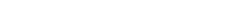 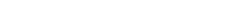 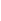 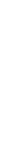 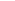 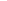 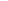 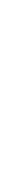 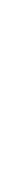 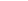 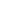 